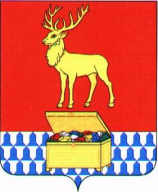 СОВЕТ КАЛАРСКОГО МУНИЦИПАЛЬНОГО ОКРУГА ЗАБАЙКАЛЬСКОГО КРАЯ РЕШЕНИЕ27 марта 2024 года 								№ 386с. ЧараОб утверждении  Правил землепользования и застройки Каларского муниципального округа Забайкальского краяВ соответствии с Градостроительным кодексом Российской Федерации, Земельным кодексом Российской Федерации, статьей 14 Федерального закона от 06 октября 2003 года № 131-ФЗ «Об общих принципах организации местного самоуправления в Российской Федерации», Федеральным законом от 25 июня 2002 года №73-ФЗ «Об объектах культурного наследия (памятники истории и культуры) народов Российской Федерации», Федеральным законом от 10 января 2002 года № 7-ФЗ «Об охране окружающей среды», руководствуясь статьей 30 Устава Каларского муниципального округа Забайкальского края, Совет Каларского муниципального округа Забайкальского края решил:1. Утвердить Правила землепользования и застройки Каларского муниципального округа Забайкальского края в составе:1.1. Правила землепользования и застройки Каларского муниципального округа Забайкальского края (в текстовой форме) – приложение №1;1.2. Карта градостроительного зонирования (приложение №2):1.3. Карта градостроительного зонирования. Поселок городского типа Новая Чара;1.4. Карта градостроительного зонирования. Село Чара;1.5. Карта градостроительного зонирования. Поселок при станции Куанда, поселок при станции Икабья;1.6. Карта градостроительного зонирования. Село Кюсть-Кемда, село Неляты. Село Средний Калар, поселок Удокан, село Чапо-Олого.2. Настоящее решение вступает в силу со дня его официального опубликования    (обнародования)     на    официальном     сайте      Каларского муниципального округа Забайкальского края https://kalarskiy.75.ru/Глава Каларского муниципального округа Забайкальского края						В.В. УстюжанинПредседатель Совета Каларского муниципального округа Забайкальского края			А.В. ГромовУТВЕРЖДЕНЫрешением Совета Каларского муниципальногоокруга Забайкальского краяот 27.03.2024 г. №Правила
землепользования и застройкиКаларского муниципального округа
Забайкальского краяСОДЕРЖАНИЕРАЗДЕЛ 1. ПОРЯДОК ПРИМЕНЕНИЯ ПРАВИЛ ЗЕМЛЕПОЛЬЗОВАНИЯ ИЗАСТРОЙКИ И ВНЕСЕНИЯ В НИХ ИЗМЕНЕНИЙ 	4ГЛАВА 1. Положение о регулировании землепользования и застройки органами местного самоуправления 	4Статья 1. Общие положения 	4Статья 2. Содержание и порядок применения Правил 	6Статья 3. Открытость и доступность Правил 	7Статья 4. Использование объектов недвижимости, не соответствующих Правилам 	8Статья 5. Органы местного самоуправления, осуществляющие регулирование отношений по вопросам землепользования и застройки 	9Статья 6. Комиссия по подготовке проекта Правил	9ГЛАВА 2. Положение об изменении видов разрешенного использования земельных участков и объектов капитального строительства физическими и юридическими лицами 10Статья 7. Изменение видов разрешенного использования земельных участков и объектов капитального строительства 	10Статья 8. Предоставление разрешения на условно разрешенный вид использования земельного участка или объекта капитального строительства	11Статья 9. Предоставление разрешения на отклонение от предельных параметров разрешенного строительства, реконструкции объекта капитального строительства ..12ГЛАВА 3. Положение о подготовке документации по планировке территории органами местного самоуправления	13Статья 10. Общие положения о подготовке документации по планировке территории .13ГЛАВА 4. Положение о проведении общественных обсуждений или публичных слушаний по вопросам землепользования и застройки	15Статья 11. Общие положения о порядке проведения общественных обсуждений или публичных слушаний 	15ГЛАВА 5. Положение о внесении изменений в Правила	16Статья 12. Внесение изменений в Правила	16ГЛАВА 6. Положение о регулировании иных вопросов землепользования и застройки	21Статья 13. Основания для установления сервитута в отношении земельного участка, находящегося в государственной или муниципальной собственности 	21Статья 14. Установление публичных сервитутов 	22Статья 15. Территории общего пользования. Земельные участки в границах территорий общего пользования 	23Статья 16. Градостроительный план земельного участка 	24Статья 17. Договоры о развитии застроенной территории, о комплексном освоении территории	24Статья 18. Государственный земельный надзор, муниципальный земельный контроль, общественный земельный контроль 	25РАЗДЕЛ 2. Карта градостроительного зонирования 	26Статья 19. Состав и содержание карты градостроительного зонирования 	26Статья 20. Виды территориальных зон	27РАЗДЕЛ 3. Градостроительные регламенты 	28Статья 21. Состав и порядок применения градостроительных регламентов 	28Статья 22. Ограничения использования земельных участков и объектов капитального строительства, устанавливаемые в соответствии с законодательством Российской Федерации. Общие положения	30ГЛАВА 7. Виды разрешенного использования земельных участков и объектов капитального строительства 	37Статья 23. Общие положения 	37Статья 24. Общие требования в части предельных размеров земельных участков и предельных параметров разрешенного строительства, реконструкции объектов капитального строительства 	38ЗАСТРОЙКИ И ВНЕСЕНИЯ В НИХ ИЗМЕНЕНИЙ 	4ГЛАВА 1. Положение о регулировании землепользования и застройки органами местного самоуправления 	4Статья 1. Общие положения 	4Статья 2. Содержание и порядок применения Правил 	6Статья 3. Открытость и доступность Правил 	7Статья 4. Использование объектов недвижимости, не соответствующих Правилам 	8Статья 5. Органы местного самоуправления, осуществляющие регулирование отношений по вопросам землепользования и застройки 	9Статья 6. Комиссия по подготовке проекта Правил	9ГЛАВА 2. Положение об изменении видов разрешенного использования земельных участков и объектов капитального строительства физическими и юридическими лицами 10Статья 7. Изменение видов разрешенного использования земельных участков и объектов капитального строительства 	10Статья 8. Предоставление разрешения на условно разрешенный вид использования земельного участка или объекта капитального строительства	11Статья 9. Предоставление разрешения на отклонение от предельных параметров разрешенного строительства, реконструкции объекта капитального строительства ..12ГЛАВА 3. Положение о подготовке документации по планировке территории органами местного самоуправления	13Статья 10. Общие положения о подготовке документации по планировке территории .13ГЛАВА 4. Положение о проведении общественных обсуждений или публичных слушаний по вопросам землепользования и застройки	15Статья 11. Общие положения о порядке проведения общественных обсуждений или публичных слушаний 	15ГЛАВА 5. Положение о внесении изменений в Правила	16Статья 12. Внесение изменений в Правила	16ГЛАВА 6. Положение о регулировании иных вопросов землепользования и застройки	21Статья 13. Основания для установления сервитута в отношении земельного участка, находящегося в государственной или муниципальной собственности 	21Статья 14. Установление публичных сервитутов 	22Статья 15. Территории общего пользования. Земельные участки в границах территорий общего пользования 	23Статья 16. Градостроительный план земельного участка 	24Статья 17. Договоры о развитии застроенной территории, о комплексном освоении территории	24Статья 18. Государственный земельный надзор, муниципальный земельный контроль, общественный земельный контроль 	25РАЗДЕЛ 2. Карта градостроительного зонирования 	26Статья 19. Состав и содержание карты градостроительного зонирования 	26Статья 20. Виды территориальных зон	27РАЗДЕЛ 3. Градостроительные регламенты 	28Статья 21. Состав и порядок применения градостроительных регламентов 	28Статья 22. Ограничения использования земельных участков и объектов капитального строительства, устанавливаемые в соответствии с законодательством Российской Федерации. Общие положения	30ГЛАВА 7. Виды разрешенного использования земельных участков и объектов капитального строительства 	37Статья 23. Общие положения 	37Статья 24. Общие требования в части предельных размеров земельных участков и предельных параметров разрешенного строительства, реконструкции объектов капитального строительства 	38Статья 25. Расчетные показатели минимально допустимого уровня обеспеченности территории объектами коммунальной, транспортной, социальной инфраструктур и расчетные показатели максимально допустимого уровня территориальной доступности указанных объектов для населения в границах территориальной зоны, где предусматривается осуществление деятельности по комплексному и устойчивомуразвитию территории	42ГЛАВА 8. Территориальные зоны 	42Статья 26. Жилые зоны 	42Статья 27. Общественно-деловые зоны	46Статья 28. Производственные зоны 	55Статья 29. Зоны сельскохозяйственного использования 	57Статья 30. Рекреационные зоны 	61Статья 31. Зоны инженерно-транспортной инфраструктуры	63Статья 32. Зоны специального назначения	66РАЗДЕЛ 4. Приложение. Сведения о границах территориальных зон 	70РАЗДЕЛ 1. ПОРЯДОК ПРИМЕНЕНИЯ ПРАВИЛ ЗЕМЛЕПОЛЬЗОВАНИЯ И ЗАСТРОЙКИ И ВНЕСЕНИЯ В НИХ ИЗМЕНЕНИЙГЛАВА 1. Положение о регулировании землепользования и застройки органами местного самоуправленияСтатья 1. Общие положенияКаларский муниципальный округ Забайкальского края является муниципальным образованием в соответствии с законом Забайкальского края от 10.07.2020 года № 1834-ЗЗК «О преобразовании всех поселений, входящих в состав муниципального района «Каларский район» Забайкальского края, в Ка- ларский муниципальный округ Забайкальского края». В состав Каларского муниципального округа Забайкальского края входят населенные пункты: поселок при станции Икабья, поселок при станции Куанда, село Кюсть-Кемда, село Неляты, село Средний Калар, поселок Удокан, село Чапо-Олого, село Чара и поселок городского типа Новая ЧараКаларский муниципальный округ Забайкальского края не имеет территорий исторического поселения федерального значения или территорий исторического поселения регионального значения.Правила землепользования и застройки муниципального образования Каларского муниципального округа Забайкальского края (далее - Правила) являются муниципальным правовым актом Каларского муниципального округа Забайкальского края (далее - Каларский муниципальный округ), разработанным в соответствии с Градостроительным кодексом Российской Федерации (далее - ГрК РФ), Земельным кодексом Российской Федерации, Федеральным законом от 06.10.2003 № 131-ФЗ «Об общих принципах организации местного самоуправления в Российской Федерации», иными законами и нормативными правовыми актами Российской Федерации, Забайкальского края, Уставом Каларского муниципального округа, Генеральным планом Каларского муниципального округа и иными муниципальными правовыми актами Каларского муниципального округа с учетом положений иных актов и документов, определяющих основные направления социально-экономического и градостроительного развития муниципального округа, сохранения окружающей среды и объектов культурного наследия и рационального использования природных ресурсов.Возможность ознакомления с Правилами для всех физических, юридических и должностных лиц обеспечивается путем:- размещения Правил на официальном сайте Каларского муниципального округа в сети «Интернет»;размещения в федеральной государственной информационной системе территориального планирования, в информационной системе обеспечения градостроительной деятельности;опубликования в порядке, установленном для официального опубликования муниципальных правовых актов, иной официальной информации.Правила являются документом градостроительного зонирования, который утверждается нормативным правовым актом Совета Каларского муниципального округа, и в котором устанавливаются территориальные зоны, градостроительные регламенты, порядок применения такого документа и порядок внесения в него изменений.Подготовка Правил осуществлялась с учётом положений о территориальном планировании, содержащихся в документах территориального планирования, с учётом требований технических регламентов, результатов публичных слушаний и предложений заинтересованных лиц.При подготовке Правил в части установления границ территориальных зон и градостроительных регламентов обеспечена возможность размещения на территории Каларского муниципального округа предусмотренных документами территориального планирования объектов федерального значения, объектов регионального значения, объектов местного значения (за исключением линейных объектов).Правила обязательны для органов государственной власти, органов местного самоуправления, должностных, физических и юридических лиц, осуществляющих и контролирующих градостроительную деятельность, а также судебных органов при разрешении споров по вопросам землепользования и застройки территории Каларского муниципального округа.Принятые до введения в действие Правил муниципальные правовые акты по вопросам землепользования и застройки применяются в части, не противоречащей настоящим Правилам.За нарушение Правил виновные физические и юридические лица, а также должностные лица несут ответственность в соответствии с законодательством Российской Федерации.Предметом регулирования Правил является зонирование территории Каларского муниципального округа. Правила подготовлены применительно ко всей территории Каларского муниципального округа.Правила разработаны в целях:создания условий для устойчивого развития территории муниципального образования, сохранения окружающей среды и объектов культурного наследия (памятников истории и культуры);создания условий для планировки территории муниципального образования;обеспечения прав и законных интересов физических и юридических лиц, в том числе правообладателей земельных участков и объектов капитального строительства;создания условий для привлечения инвестиций, в том числе путём предоставления возможности выбора наиболее эффективных видов разрешённого использования земельных участков и объектов капитального строительства.Статья 2. Содержание и порядок применения ПравилПравила распространяются на всю территорию Каларского муниципального округа.Правила включают в себя:порядок их применения и внесения изменений в указанные правила;карту градостроительного зонирования;градостроительные регламенты.Обязательным приложением к Правилам являются сведения о границах территориальных зон, содержащие графическое описание местоположения границ территориальных зон, перечень координат характерных точек этих границ в системе координат, используемой для ведения Единого государственного реестра недвижимости. Формы графического и текстового описания местоположения границ территориальных зон, требования к точности определения координат характерных точек границ территориальных зон, формату электронного документа, содержащего указанные сведения, устанавливаются федеральным органом исполнительной власти, уполномоченным Правительством Российской Федерации.Порядок применения Правил и внесения в них изменений включает в себя положения:о регулировании землепользования и застройки органами местного самоуправления;об изменении видов разрешенного использования земельных участков и объектов капитального строительства физическими и юридическими лицами;о подготовке документации по планировке территории органами местного самоуправления;о проведении общественных обсуждений или публичных слушаний по вопросам землепользования и застройки;о внесении изменений в Правила;о регулировании иных вопросов землепользования и застройки.Действие градостроительных регламентов, устанавливаемых Правилами, распространяется в равной мере на все земельные участки и объекты капитального строительства, расположенные в пределах границ территориальной зоны, обозначенной на карте градостроительного зонирования.На отдельные виды земельных участков, установленные законодательством Российской Федерации, градостроительные регламенты не устанавливаются либо действие градостроительного регламента не распространяется.Совокупность предельных размеров земельных участков и предельных параметров разрешенного строительства, реконструкции объектов капитального строительства в составе градостроительного регламента является единой для всех объектов в пределах соответствующей территориальной зоны, если иное специально не оговорено в составе градостроительного регламента, устанавливаемого для конкретной территориальной зоны.Правила не применяются в части, противоречащей ограничениям использования объектов недвижимости, установленным на приаэродромной территории.Допускаемые в пределах одной территориальной зоны основные виды разрешенного использования, а также условно разрешенные виды использования земельных участков и объектов капитального строительства, разрешения на которые предоставлены в установленном порядке, могут применяться на одном земельном участке одновременно.Применение вспомогательных видов разрешенного использования земельных участков и объектов капитального строительства допустимо только в качестве дополнительных по отношению к основным видам разрешенного использования и условно разрешенным видам использования и осуществляемых совместно с ними на территории одного земельного участка.Статья 3. Открытость и доступность ПравилНастоящие Правила, в том числе вносимые в них изменения, являются открытыми и общедоступными для всех физических и юридических лиц, должностных лиц органов власти, а также органов, осуществляющих контроль за соблюдением законодательства о градостроительной деятельности органами местного самоуправления.Администрация Каларского муниципального округа Забайкальского края (далее - Администрация) обеспечивает возможность ознакомления с Правилами путём их опубликования в средствах массовой информации, в соответствии с порядком опубликования муниципальных правовых актов органов местного самоуправления, и обеспечивает к ним доступ на странице официального сайта Каларского муниципального округа с учётом законодательства Российской Федерации о государственной тайне в объёме и в порядке, которые установлены Правительством Российской Федерации, обеспечивает доступ к Правилам в федеральной государственной информационной системе территориального планирования, а также в государственной информационной системе обеспечения градостроительной деятельности.Население Каларского муниципального округа имеет право участвовать в принятии решений по вопросам землепользования и застройки в соответствии с федеральным законодательством, законодательством Забайкальского края и муниципальными правовыми актами Каларского муниципального округа.Статья 4. Использование объектов недвижимости, не соответствующих ПравиламЗемельные участки или объекты капитального строительства, виды разрешенного использования, предельные (минимальные и (или) максимальные) размеры и предельные параметры которых не соответствуют градостроительному регламенту (далее - не соответствующие Правилам), могут использоваться без установления срока приведения их в соответствие с градостроительным регламентом, за исключением случаев, если использование таких земельных участков и объектов капитального строительства опасно для жизни или здоровья человека, для окружающей среды, объектов культурного наследия.Реконструкция не соответствующих Правилам объектов капитального строительства может осуществляться только путем приведения таких объектов в соответствие с градостроительным регламентом или путем уменьшения их несоответствия предельным параметрам разрешенного строительства, реконструкции.Изменение видов разрешенного использования указанных земельных участков и объектов капитального строительства может осуществляться путем приведения их в соответствие с видами разрешенного использования земельных участков и объектов капитального строительства, установленными градостроительным регламентом.В случае, если использование не соответствующих Правилам земельных участков и объектов капитального строительства продолжается и опасно для жизни или здоровья человека, для окружающей среды, объектов культурного наследия, в соответствии с федеральными законами может быть наложен запрет на использование таких земельных участков и объектов.Несоответствующий вид разрешённого использования земельного участка и объекта капитального строительства не может быть заменён на иной несоответствующий вид разрешённого использования земельного участка и объекта капитального строительства.Статья 5. Органы местного самоуправления, осуществляющие регулирование отношений по вопросам землепользования и застройкиОрганами местного самоуправления, осуществляющими регулирование отношений по вопросам землепользования и застройки Каларского муниципального округа, являются:Совет Каларского муниципального округа, принимающий решение об утверждении Правил, о внесении в них изменений;Администрация - исполнительно-распорядительный орган местного самоуправления, наделенный полномочиями по решению вопросов местного значения.Статья 6. Комиссия по подготовке проекта ПравилКомиссия по подготовке проекта Правил землепользования и застройки Каларского муниципального округа Забайкальского края (далее - Комиссия) создаётся в соответствии с требованиями ст. 31 Градостроительного кодекса Российской Федерации и осуществляет свою деятельность в соответствии с Конституцией Российской Федерации, законодательством Российской Федерации и Забайкальского края, нормативными правовыми актами муниципального образования, Положением о Комиссии.Комиссия является постоянно действующим коллегиальным совещательным органом Администрации.Состав и порядок деятельности Комиссии утверждаются главой Администрации.Требования к составу и порядку деятельности Комиссии устанавливаются законом Забайкальского края, нормативным правовым актом Каларского муниципального округа.К полномочиям Комиссии относятся:подготовка проекта Правил, в том числе внесение изменений в такие Правила, а также внесение изменений в проект по результатам публичных слушаний;рассмотрение предложений заинтересованных лиц по подготовке проекта Правил, а также по внесению в них изменений;подготовка заключения, в котором содержатся рекомендации о внесении в соответствии с поступившим предложением изменения в Правила или об отклонении такого предложения с указанием причин отклонения;подготовка рекомендаций о предоставлении разрешения на условно разрешенный вид использования земельного участка или объекта капитального строительства (далее - условно разрешенный вид использования) или об отказе в предоставлении такого разрешения с указанием причин принятого решения;подготовка рекомендаций о предоставлении разрешения на отклонение от предельных параметров разрешенного строительства, реконструкции объектов капитального строительства (далее - отклонение от предельных параметров разрешенного строительства) или об отказе в предоставлении такого разрешения с указанием причин принятого решения;может выступать организатором при проведении общественных обсуждений или публичных слушаний по вопросам землепользования и застройки в порядке, установленном нормативными правовыми актами Калар- ского муниципального округа, настоящими Правилами;осуществление иных функций в соответствии с ГрК РФ и настоящими Правилами.ГЛАВА 2. Положение об изменении видов разрешенного использования  земельных участков и объектов капитального строительства физическими и юридическими лицамиСтатья 7. Изменение видов разрешенного использования земельных участков и объектов капитального строительстваДля каждой из территориальных зон, установленной могут устанавливаться следующие виды разрешенного использования земельных участков и объектов капитального строительства:основные виды разрешенного использования;условно разрешенные виды использования;вспомогательные виды разрешенного использования, допустимые только в качестве дополнительных по отношению к основным видам разрешенного использования и условно разрешенным видам использования и осуществляемые совместно с ними.Изменение одного вида разрешенного использования земельных участков и объектов капитального строительства на другой вид такого использования осуществляется в соответствии с градостроительным регламентом, установленным для каждой территориальной зоны, при условии соблюдения требований технических регламентов.Основные и вспомогательные виды разрешенного использования земельных участков и объектов капитального строительства правообладателями земельных участков и объектов капитального строительства, за исключением органов государственной власти, органов местного самоуправления, государственных и муниципальных учреждений, государственных и муниципальных унитарных предприятий, выбираются самостоятельно без дополнительных разрешений и согласования.Со дня принятия решения о комплексном развитии территории и до дня утверждения документации по планировке территории, в отношении которой принято решение о ее комплексном развитии, изменение вида разрешенного использования земельных участков и (или) объектов капитального строительства, расположенных в границах такой территории, не допускаетсяИзменение видов разрешенного использования земельных участков и объектов капитального строительства, виды разрешенного использования, предельные (минимальные и (или) максимальные) размеры и предельные параметры которых не соответствуют градостроительному регламенту, может осуществляться путем приведения их в соответствие с видами разрешенного использования земельных участков и объектов капитального строительства, установленными градостроительным регламентом.Изменение вида разрешенного использования земельного участка или объекта капитального строительства на условно разрешенный вид использования осуществляется на основании разрешения, предоставляемого в порядке, установленном в статье 8 настоящих Правил.Решения об изменении одного вида разрешенного использования земельных участков и объектов капитального строительства, расположенных на землях, на которые действие градостроительных регламентов не распространяется или для которых градостроительные регламенты не устанавливаются, на другой вид такого использования принимаются в соответствии с федеральными законами.Изменение видов разрешенного использования земельных участков и объектов капитального строительства, установленных в соответствии с документацией по планировке территории, допускается только при условии внесения изменений в соответствующую документацию по планировке территории в порядке, установленном статьями 45, 46 ГрК РФ.Статья 8. Предоставление разрешения на условно разрешенный вид использования земельного участка или объекта капитального строительстваПредоставление разрешения на условно разрешенный вид использования осуществляется в порядке, установленном положениями ГрК РФ, муниципальными правовыми актами.Проект решения о предоставлении разрешения на условно разрешенный вид использования подлежит рассмотрению на общественных обсуждениях или публичных слушаниях.В случае, если условно разрешенный вид использования включен в градостроительный регламент в установленном для внесения изменений в Правила порядке после проведения общественных обсуждений или публичных слушании по инициативе физического или юридического лица, заинтересованного в предоставлении разрешения на условно разрешенный вид использования, решение о предоставлении разрешения на условно разрешенный вид использования такому лицу принимается без проведения общественных обсуждений или публичных слушаний.Со дня поступления в Администрацию уведомления о выявлении самовольной постройки от исполнительного органа государственной власти, должностного лица, государственного учреждения или органа местного самоуправления, указанных в части 2 статьи 55.32 ГрК РФ, не допускается предоставление разрешения на условно разрешенный вид использования в отношении земельного участка, на котором расположена такая постройка, или в отношении такой постройки до ее сноса или приведения в соответствие с установленными требованиями, за исключением случаев, если по результатам рассмотрения данного уведомления Администрацией в исполнительный орган государственной власти, должностному лицу, в государственное учреждение или орган местного самоуправления, которые указаны в части 2 статьи 55.32 ГрК РФ и от которых поступило данное уведомление, направлено уведомление о том, что наличие признаков самовольной постройки не усматривается либо вступило в законную силу решение суда об отказе в удовлетворении исковых требований о сносе самовольной постройки или ее приведении в соответствие с установленными требованиями.Статья 9. Предоставление разрешения на отклонение от предельных параметров разрешенного строительства, реконструкции объекта капитального строительстваПравообладатели земельных участков, размеры которых меньше установленных градостроительным регламентом минимальных размеров земельных участков либо конфигурация, инженерно-геологические или иные характеристики, которых неблагоприятны для застройки, вправе обратиться за разрешениями на отклонение от предельных параметров разрешенного строительства.Правообладатели земельных участков вправе обратиться за разрешениями на отклонение от предельных параметров разрешенного строительства, реконструкции объектов капитального строительства, если такое отклонение необходимо в целях однократного изменения одного или нескольких предельных параметров разрешенного строительства, реконструкции объектов капитального строительства, установленных градостроительным регламентом для конкретной территориальной зоны, не более чем на десять процентов.Предоставление разрешения на отклонение от предельных параметров разрешенного строительства осуществляется в порядке, установленном положениями ГрК РФ, муниципальными правовыми актами.Отклонение от предельных параметров разрешенного строительства разрешается для отдельного земельного участка при соблюдении требований технических регламентов.Проект решения о предоставлении разрешения на отклонение от предельных параметров разрешенного строительства подготавливается в течение пятнадцати рабочих дней со дня поступления заявления о предоставлении такого разрешения и подлежит рассмотрению на общественных обсуждениях или публичных слушаниях, за исключением случаев, установленных действующим законодательством.Предоставление разрешения на отклонение от предельных параметров разрешенного строительства не допускается, если такое отклонение не соответствует ограничениям использования объектов недвижимости, установленным на приаэродромной территории.Со дня поступления в Администрацию уведомления о выявлении самовольной самовольной постройки от исполнительного органа государственной власти, должностного лица, государственного учреждения или органа местного самоуправления, указанных в части 2 статьи 55.32 ГрК РФ, не допускается предоставление разрешения на отклонение от предельных параметров разрешенного строительства, реконструкции объектов капитального строительства в отношении земельного участка, на котором расположена такая постройка, до ее сноса или приведения в соответствие с установленными требованиями, за исключением случаев, если по результатам рассмотрения данного уведомления Администрацией в исполнительный орган государственной власти, должностному лицу, в государственное учреждение или орган местного самоуправления, которые указаны в части 2 статьи 55.32 ГрК РФ и от которых поступило данное уведомление, направлено уведомление о том, что наличие признаков самовольной постройки не усматривается либо вступило в законную силу решение суда об отказе в удовлетворении исковых требований о сносе самовольной постройки или ее приведении в соответствие с установленными требованиями.ГЛАВА 3. Положение о подготовке документации по планировке территории органами местного самоуправленияСтатья 10. Общие положения о подготовке документации по планировке территорииПодготовка документации по планировке территории осуществляется в целях обеспечения устойчивого развития территорий, в том числе выделения элементов планировочной структуры, установления границ земельных участков, установления границ зон планируемого размещения объектов капитального строительства.Случаи, при которых в целях размещения объекта капитального строительства подготовка документации по планировке территории является обязательной, устанавливаются действующим градостроительным законодательством.В связи с наличием случаев, установленных ГрК РФ, для территории центральной части пгт. Новая Чара, определенной генеральным планом Кала- рского муниципального округа, разработка документации по планировке территории является обязательной.Видами документации по планировке территории являются:проект планировки территории;проект межевания территории.Решения о подготовке документации по планировке территории (проектов планировки территории и проектов межевания территории) принимаются Администрацией по собственной инициативе в целях реализации генерального плана Каларского муниципального округа, либо на основании предложений физических или юридических лиц о подготовке документации по планировке территории.Подготовка документации по планировке территории осуществляется органами местного самоуправления самостоятельно, подведомственными указанным органам муниципальными (бюджетными или автономными) учреждениями либо привлекаемыми ими на основании муниципального контракта, заключенного в соответствии с законодательством Российской Федерации о контрактной системе в сфере закупок товаров, работ, услуг для обеспечения муниципальных нужд, иными лицами, за исключением случаев, предусмотренных ГрК РФ.В случаях, предусмотренных частью 1.1 статьи 45 ГрК РФ, подготовка документации по планировке территории осуществляется лицами, указанными в ней, за счет их средств самостоятельно или привлекаемыми организациями в соответствии с законодательством Российской Федерации.Подготовка документации по планировке территории осуществляется на основании документов территориального планирования, настоящих Правил, в соответствии с требованиями технических регламентов, градостроительных регламентов, региональных и местных нормативов градостроительного проектирования, в соответствии с программами комплексного развития систем коммунальной инфраструктуры, программами комплексного развития транспортной инфраструктуры, программами комплексного развития социальной инфраструктуры, с учётом материалов и результатов инженерных изысканий, границ территорий объектов культурного наследия, включенных в единый государственный реестр объектов культурного наследия (памятников истории и культуры), границ территорий выявленных объектов культурного наследия, границ зон с особыми условиями использования территорий.Требования к составу и содержанию проектов планировки территории, проектов межевания территории устанавливаются действующим градостроительным законодательством, иными законами и нормативными правовыми актами Российской Федерации.Порядок подготовки, согласования и утверждения документации по планировке территории устанавливается действующим градостроительным законодательством и нормативными правовыми актами Каларского муниципального округа.Проекты планировки территории и проекты межевания территории до их утверждения подлежат обязательному рассмотрению на общественных обсуждениях или публичных слушаниях, в случаях, установленных действующим законодательством.Допускается внесение изменений в документацию по планировке территории путем утверждения ее отдельных участей по основаниям и в порядке определенным действующим градостроительным законодательством.Органы государственной власти Российской Федерации, органы государственной власти субъектов Российской Федерации, органы местного самоуправления, физические и юридические лица вправе оспорить в судебном порядке документацию по планировке территории.Утвержденная документация по планировке территории (проекты планировки территории и проекты межевания территории) подлежит опубликованию в порядке, установленном для официального опубликования муниципальных правовых актов, в течение семи дней со дня утверждения указанной документации и размещается на официальном сайте муниципального образования в сети «Интернет».Публичные слушания по проекту планировки территории и проекту межевания территории не проводятся, если они подготовлены в отношении:территории, в границах которой в соответствии с Правилами предусматривается осуществление деятельности по комплексному и устойчивому развитию территории;территории в границах земельного участка, предоставленного некоммерческой организации, созданной гражданами, для ведения садоводства, огородничества, дачного хозяйства или для ведения дачного хозяйства иному юридическому лицу;территории для размещения линейных объектов в границах земель лесного фонда.ГЛАВА 4. Положение о проведении общественных обсуждений или
публичных слушаний по вопросам землепользования и застройкиСтатья 11. Общие положения о порядке проведения общественных обсуждений или публичных слушанийВ целях соблюдения права человека на благоприятные условия жизнедеятельности, прав и законных интересов правообладателей земельных участков и объектов капитального строительства в соответствии с уставом муниципального образования и с учетом положений ГрК РФ проводятся общественные обсуждения или публичные слушания.За исключением случаев, предусмотренных федеральными законами, обязательному рассмотрению на общественных обсуждениях или публичных слушаниях подлежат:проекты Правил,проекты, предусматривающим внесение изменений в Правила,проекты решений о предоставлении разрешения на условно разрешенный вид использования земельного участка или объекта капитального строительства,проекты решений о предоставлении разрешения на отклонение от предельных параметров разрешенного строительства, реконструкции объектов капитального строительства,проекты планировки территории и проектам межевания территории.Порядок проведения общественных обсуждений или публичных слушаний по вышеуказанным проектам определяется положениями ГрК РФ, Уставом Каларского муниципального округа, решением Совета Каларского муниципального округа.ГЛАВА 5. Положение о внесении изменений в ПравилаСтатья 12. Внесение изменений в ПравилаВнесение изменений в настоящие Правила осуществляется в порядке, предусмотренном законодательством Российской Федерации и Правилами.Основаниями для рассмотрения главой Администрации вопроса о внесении изменений в Правила являются:несоответствие Правил генеральному плану Каларского муниципального округа, возникшее в результате внесения изменений в документ территориального планирования;поступление предложений об изменении границ территориальных зон, изменении градостроительных регламентов;несоответствие сведений о местоположении границ зон с особыми условиями использования территорий, территорий объектов культурного наследия, отображенных на карте градостроительного зонирования, содержащемуся в Едином государственном реестре недвижимости (далее - ЕГРН) описанию местоположения границ указанных зон, территорий;несоответствие установленных градостроительным регламентом ограничений использования земельных участков и объектов капитального строительства, расположенных полностью или частично в границах зон с особыми условиями использования территорий, территорий достопримечательных мест федерального, регионального и местного значения, содержащимся в ЕГРН ограничениям использования объектов недвижимости в пределах таких зон, территорий;установление, изменение, прекращение существования зоны с особыми условиями использования территории, установление, изменение границ территории объекта культурного наследия;принятие решения о комплексном развитии территории;иные основания в соответствии с действующим законодательством.3 Предложения о внесении изменений в Правила направляются в Комиссию.Предложения о внесении изменений в Правила направляются:федеральными органами исполнительной власти в случаях, если правила землепользования и застройки могут воспрепятствовать функционированию, размещению объектов капитального строительства федерального значения;органами исполнительной власти Забайкальского края в случаях, если правила землепользования и застройки могут воспрепятствовать функционированию, размещению объектов капитального строительства регионального значения;органами местного самоуправления Каларского муниципального округа в случаях, если Правила могут воспрепятствовать функционированию, размещению объектов капитального строительства местного значения;органами местного самоуправления Каларского муниципального округа в случаях, если необходимо совершенствовать порядок регулирования землепользования и застройки на соответствующей территории Каларского муниципального округа;физическими или юридическими лицами в инициативном порядке либо в случаях, если в результате применения правил землепользования и застройки земельные участки и объекты капитального строительства не используются эффективно, причиняется вред их правообладателям, снижается стоимость земельных участков и объектов капитального строительства, не реализуются права и законные интересы граждан и их объединений;уполномоченным федеральным органом исполнительной власти или юридическим лицом, обеспечивающим реализацию принятого Правительством Российской Федерации решения о комплексном развитии территории, которое создано Российской Федерацией или в уставном (складочном) капитале которого доля Российской Федерации составляет более 50 процентов, или дочерним обществом, в уставном (складочном) капитале которого более 50 процентов долей принадлежит такому юридическому лицу;высшим исполнительным органом государственной власти Забайкальского края, органом местного самоуправления Каларского муниципального округа, принявшими решение о комплексном развитии территории, юридическим лицом, определенным Забайкальским краем и обеспечивающим реализацию принятого Забайкальским краем, главой Администрации решения о комплексном развитии территории, которое создано Забайкальским краем, Каларским муниципальным округом или в уставном (складочном) капитале которого доля Забайкальского края, Каларского муниципального округа составляет более 50 процентов, или дочерним обществом, в уставном (складочном) капитале которого более 50 процентов долей принадлежит такому юридическому лицу, либо лицом, с которым заключен договор о комплексном развитии территории в целях реализации решения о комплексном развитии территории;иными лицами в соответствии с действующим законодательством. В целях внесения изменений в Правила в случаях, предусмотренных пунктами 2, 4 - 6 части 2 настоящей статьи, а также в случае однократного изменения видов разрешенного использования, установленных градостроительным регламентом для конкретной территориальной зоны, без изменения ранее установленных предельных параметров разрешенного строительства, реконструкции объектов капитального строительства и (или) в случае однократного изменения одного или нескольких предельных параметров разрешенного строительства, реконструкции объектов капитального строительства, установленных градостроительным регламентом для конкретной территориальной зоны, не более чем на десять процентов проведение общественных обсуждений или публичных слушаний, опубликование сообщения о принятии решения о подготовке проекта о внесении изменений в Правила и подготовка предусмотренного частью 6 настоящей статьи заключения Комиссии не требуются.В случае внесения изменений в правила землепользования и застройки в целях реализации решения о комплексном развитии территории, в том числе в соответствии с частью 5.2 статьи 30 ГрК РФ, такие изменения должны быть внесены в срок не позднее чем девяносто дней со дня утверждения проекта планировки территории в целях ее комплексного развития.Комиссия в течение двадцати пяти дней со дня поступления предложений осуществляет подготовку заключения, содержащего рекомендации о внесении в соответствии с поступившими предложениями изменений в Правила или об отклонении таких предложений с указанием причин отклонения, и направляет это заключение главе Администрации.Глава Администрации с учетом рекомендаций, содержащихся в заключении Комиссии, в течение двадцати пяти дней принимает решение о подготовке проекта о внесении изменений в Правила или об отклонении предложения о внесении изменений в Правила с указанием причин отклонения и направляет копию такого решения заявителям.Одновременно с принятием решения о подготовке проекта о внесении изменений в Правила глава Администрации определяет порядок и сроки проведения работ по подготовке проекта, иные вопросы организации работ.Глава Администрации не позднее чем по истечении десяти дней с даты принятия решения о подготовке проекта о внесении изменений в Правила обеспечивает опубликование сообщения о принятии такого решения в порядке, установленном для официального опубликования муниципальных правовых актов, иной официальной информации, и размещение сообщения о принятии такого решения на официальном сайте Каларского муниципального округа в сети «Интернет».Совет Каларского муниципального округа осуществляет проверку проекта о внесении изменений в Правила, представленного Комиссией, на соответствие требованиям технических регламентов, генеральному плану Кала- рского муниципального округа, схемам территориального планирования двух и более субъектов Российской Федерации, схеме территориального планирования Забайкальского края, схемам территориального планирования Российской Федерации, сведениям ЕГРН, сведениям, документам и материалам, содержащимся в государственных информационных системах обеспечения градостроительной деятельности.По результатам проверки Совет Каларского муниципального округа направляет проект о внесении изменений в Правила главе Администрации или в случае обнаружения его несоответствия требованиям и вышеуказанным документам, в Комиссию на доработку.Глава Администрации при получении от Совета Каларского муниципального округа проекта о внесении изменений в Правила принимает решение о проведении общественных обсуждений или публичных слушаний по такому проекту в срок не позднее чем через десять дней со дня получения такого проекта.Проект о внесении изменений в Правила подлежит опубликованию в порядке, установленном для официального опубликования муниципальных правовых актов, иной официальной информации.Общественные обсуждения или публичные слушания по проекту о внесении изменений в Правила проводятся в порядке, определяемом Уставом Каларского муниципального округа и (или) нормативным правовым актом Совета Каларского муниципального округа в соответствии с положениями ГрК РФ.Продолжительность общественных обсуждений или публичных слушаний по проекту о внесении изменений в Правила составляет не менее одного и не более трех месяцев со дня опубликования такого проекта.В случае подготовки проекта о внесении изменений в Правила в части внесения изменений в градостроительный регламент, установленный для конкретной территориальной зоны, а также в случае подготовки изменений в правила землепользования и застройки в связи с принятием решения о комплексном развитии территории, общественные обсуждения или публичные слушания по проекту о внесении изменений в Правила проводятся в границах территориальной зоны, для которой установлен такой градостроительный регламент, в границах территории, подлежащей комплексному развитию. В этих случаях срок проведения общественных обсуждений или публичных слушаний не может быть более чем один месяц.После завершения общественных обсуждений или публичных слушаний по проекту о внесении изменений в Правила Комиссия с учетом результатов таких общественных обсуждений или публичных слушаний обеспечивает внесение изменений в проект о внесении изменений в Правила и представляет указанный проект главе Администрации. Обязательными приложениями к проекту о внесении изменений в настоящие Правила являются протокол общественных обсуждений или публичных слушаний и заключение о результатах общественных обсуждений или публичных слушаний, за исключением случаев, если их проведение в соответствии с ГрК РФ не требуется.Обязательным приложением к проекту Правил, подготовленному применительно к территории населенного пункта, полностью расположенного в границах особо охраняемой природной территории федерального или регионального значения, является документ, подтверждающий согласование проекта Правил с федеральным органом исполнительной власти или органом исполнительной власти субъекта Российской Федерации, в ведении которых находится особо охраняемая природная территория.Глава Администрации в течение десяти дней после представления ему проекта о внесении изменений в Правила и указанных в части 14 настоящего раздела обязательных приложений должен принять решение о направлении указанного проекта в Совет Каларского муниципального округа или об отклонении проекта о внесении изменений в Правила и о направлении его на доработку с указанием даты его повторного представления.Совет Каларского муниципального округа по результатам рассмотрения проекта о внесении изменений в Правила и обязательных приложений к нему может утвердить указанный проект или направить его главе Администрации на доработку в соответствии с результатами общественных обсуждений или публичных слушаний по проекту о внесении изменений в Правила.Проект о внесении изменений в Правила, направленный в представительный орган местного самоуправления, подлежит рассмотрению на заседании указанного органа не позднее дня проведения заседания, следующего за ближайшим заседанием.В случаях, предусмотренных пунктами 4 - 6 части 2 настоящей статьи, исполнительный орган государственной власти или орган местного самоуправления, уполномоченные на установление зон с особыми условиями использования территорий, границ территорий объектов культурного наследия, направляет главе местной администрации требование об отображении в Правилах границ зон с особыми условиями использования территорий, территорий объектов культурного наследия, установления ограничений использования земельных участков и объектов капитального строительства в границах таких зон, территорий.В случае поступления требования, предусмотренного частью 17 настоящей статьи, поступления от органа регистрации прав сведений об установлении, изменении или прекращении существования зоны с особыми условиями использования территории, о границах территории объекта культурного наследия либо со дня выявления предусмотренных пунктами 4 - 6 части 2 настоящей статьи оснований для внесения изменений в Правила глава местной администрации обязан обеспечить внесение изменений в Правила путем их уточнения в соответствии с такими требованиями. При этом утверждение изменений в Правила в целях их уточнения в соответствии с требованием, предусмотренным частью 18 настоящей статьи, не требуется.Срок уточнения Правила в соответствии с частью 18 настоящей статьи в целях отображения границ зон с особыми условиями использования территорий, территорий объектов культурного наследия, установления ограничений использования земельных участков и объектов капитального строительства в границах таких зон, территорий не может превышать шесть месяцев со дня поступления требования, предусмотренного частью 17 настоящей статьи, поступления от органа регистрации прав сведений об установлении, изменении или прекращении существования зоны с особыми условиями использования территории, о границах территории объекта культурного наследия либо со дня выявления предусмотренных пунктами 4 - 6 части 2 настоящей статьи оснований для внесения изменений в Правила.ГЛАВА 6. Положение о регулировании иных вопросов землепользования и застройкиСтатья 13. Основания для установления сервитута в отношении земельного участка, находящегося в государственной или муниципальной собственностиСоглашение об установлении сервитута в отношении земельного участка, находящегося в государственной или муниципальной собственности, заключается в случаях, установленных гражданским и земельным законодательством Российской Федерации, другими федеральными законами.Статья 14. Установление публичных сервитутовСервитут устанавливается и прекращается в соответствии с гражданским законодательством Российской Федерации.Публичный сервитут устанавливается законом или иным нормативным правовым актом Российской Федерации, нормативным правовым актом Забайкальского края, нормативным правовым актом органа местного самоуправления в случаях, если это необходимо для обеспечения интересов государства, местного самоуправления или местного населения, без изъятия земельных участков. Установление публичного сервитута осуществляется с учётом результатов общественных слушаний.Органы местного самоуправления имеют право устанавливать применительно к земельным участкам, принадлежащим физическим или юридическим лицам, публичные сервитуты - ограничения для правообладателей на использование этих объектов, связанные с обеспечением интересов местного самоуправления или населения, без изъятия земельных участков:прохода или проезда через земельный участок, в том числе в целях обеспечения свободного доступа граждан к водному объекту общего пользования и его береговой полосе;использования земельного участка в целях ремонта коммунальных, инженерных, электрических и других линий и сетей, а также объектов транспортной инфраструктуры;размещения на земельном участке межевых и геодезических знаков и подъездов к ним;проведения дренажных работ на земельном участке;забора (изъятия) водных ресурсов из водных объектов и водопоя;прогона сельскохозяйственных животных через земельный участок;сенокошения, выпаса сельскохозяйственных животных в установленном порядке на земельных участках в сроки, продолжительность которых соответствует местным условиям и обычаям;использования земельного участка в целях охоты, рыболовства, аквакультуры (рыбоводства);временного пользования земельным участком в целях проведения изыскательских, исследовательских и других работ.Сервитут может быть срочным или постоянным.Срок установления публичного сервитута в отношении земельного участка, расположенного в границах земель, зарезервированных для государственных или муниципальных нужд, не может превышать срок резервирования таких земель.Осуществление сервитута должно быть наименее обременительным для земельного участка, в отношении которого он установлен.Сервитуты подлежат государственной регистрации в соответствии с Федеральным законом от 13.07.2015 № 218-ФЗ «О государственной регистрации недвижимости».Порядок, условия и случаи установления сервитутов в отношении земельных участков в границах полос отвода автомобильных дорог для прокладки, переноса, переустройства инженерных коммуникаций, их эксплуатации, а также для строительства, реконструкции, капитального ремонта объектов дорожного сервиса, их эксплуатации, размещения и эксплуатации рекламных конструкций устанавливаются Федеральным законом от 08.11.2007 № 257-ФЗ «Об автомобильных дорогах и о дорожной деятельности в Российской Федерации и о внесении изменений в отдельные законодательные акты Российской Федерации».Границы зон действия публичных сервитутов обозначаются на градостроительных планах земельных участков.Публичный сервитут может быть прекращён в случае отсутствия общественных нужд, для которых он был установлен, путём принятия акта об отмене сервитута.Статья 15. Территории общего пользования. Земельные участки в границах территорий общего пользованияТерритории общего пользования - территории, которыми беспрепятственно пользуется неограниченный круг лиц. Территории общего пользования рассматриваются как совокупность земельных участков общего пользования.Земельные участки (земли) в границах территорий общего пользования - земельные участки (земли) общего пользования, находящиеся в государственной или муниципальной собственности, занятые площадями, улицами, проездами, набережными, парками, лесопарками, скверами, садами, бульварами, водными объектами, пляжами и другими объектами рекреационного назначения, автомобильными дорогами и другими объектами, не закрытыми для общего пользования (доступа).Земельные участки (земли) общего пользования не подлежат приватизации, могут включаться в состав различных территориальных зон, ими беспрепятственно пользуется неограниченный круг лиц.Границы существующих, планируемых (изменяемых, вновь образуемых) территорий общего пользования отображаются в проектах планировки территорий посредством красных линий. В проекте межевания территории должны быть указаны образуемые земельные участки, которые после образования будут относиться к территориям общего пользования.Использование земельных участков (земель) общего пользования определяется их назначением в соответствии с законодательством Российской Федерации.Статья 16. Градостроительный план земельного участкаГрадостроительный план земельного участка выдается в целях обеспечения субъектов градостроительной деятельности информацией, необходимой для архитектурно-строительного проектирования, строительства, реконструкции объектов капитального строительства в границах земельного участка.Источниками информации для подготовки градостроительного плана земельного участка являются документы территориального планирования и градостроительного зонирования, нормативы градостроительного проектирования, документация по планировке территории, сведения, содержащиеся в ЕГРН, федеральной государственной информационной системе территориальногопланирования, информационной системе обеспечения градостроительной деятельности, а также технические условия подключения (технологического присоединения) объектов капитального строительства к сетям инженерно-технического обеспечения.Сведения, подлежащие отображению в градостроительном плане земельного участка, порядок получения такого документа установлены действующим градостроительным законодательством.Форма градостроительного плана земельного участка, порядок ее заполнения установлены уполномоченным Правительством Российской Федерации федеральным органом исполнительной власти.Информация, указанная в градостроительном плане земельного участка, может быть использована для подготовки проектной документации, для получения разрешения на строительство в течение трех лет со дня его выдачи. По истечении этого срока использование информации, указанной в градостроительном плане земельного участка, в предусмотренных настоящей частью целях не допускается.Статья 17. Договоры о развитии застроенной территории, о комплексном освоении территорииРазвитие застроенных территорий осуществляется в границах элемента планировочной структуры (квартала, микрорайона) или его части (частей), в границах смежных элементов планировочной структуры или их частей.Договор о развитии застроенной территории, договор о комплексном освоении территории, договор об освоении территории в целях жилищного строительства жилья экономического класса, договор о комплексном освоении территории в целях строительства жилья экономического класса заключаются в соответствии с градостроительным, гражданским и земельным законодательством Российской Федерации.Статья 18. Государственный земельный надзор, муниципальный земельный контроль, общественный земельный контрольНа территории муниципального образования осуществляется государственный земельный надзор, муниципальный земельный контроль и общественный земельный контроль за использованием земель.Предметом проверок при осуществлении государственного земельного надзора является соблюдение в отношении объектов земельных отношений органами государственной власти, органами местного самоуправления, юридическими лицами, индивидуальными предпринимателями, гражданами требований земельного законодательства Российской Федерации, за нарушение которых законодательством Российской Федерации предусмотрена ответственность.РАЗДЕЛ 2. КАРТА ГРАДОСТРОИТЕЛЬНОГО ЗОНИРОВАНИЯСтатья 19. Состав и содержание карты градостроительного зонированияКартой градостроительного зонирования в составе Правил являются графические материалы, отображающие границы территориальных зон, границы зон с особыми условиями использования территории.Карта градостроительного зонирования территории Каларского муниципального округа, на которой установлены границы территориальных зон, а также отображены границы зон с особыми условиями использования территории, состоит из 5-х чертежей:на территорию всего Каларского муниципального округа в масштабе М 1:200000;фрагмент на территорию поселка городского типа. Новая Чара в масштабе М 1:10000;фрагмент на территорию села Чара в масштабе М 1:10000;фрагмент на территорию поселка при станции Куанда, поселка при станции Икабья в масштабе М 1:10000;фрагмент на территорию села Кюсть-Кемда, села Неляты, села Средний Калар, поселка Удокан, села Чало-Олого в масштабе М 1:10000.Границы территориальных зон должны отвечать требованию принадлежности каждого земельного участка только к одной территориальной зоне. Формирование одного земельного участка из нескольких земельных участков, расположенных в различных территориальных зонах, не допускается. Территориальные зоны, как правило, не устанавливаются применительно к одному земельному участку.В связи с тем, что осуществление деятельности по комплексному и устойчивому развитию территории в границах Каларского муниципального округа не предусмотрено и такая деятельность не запланирована, на карте градостроительного зонирования границы таких территорий не отображены.В границах Каларского муниципального округа отсутствуют территории, в границах которых предусматриваются требования к архитектурно-градостроительному облику объектов капитального строительства. На карте градостроительного зонирования границы таких территорий не отображены.Границы зон с особыми условиями использования территории, отображенные на карте, определены в соответствии с документацией (при ее наличии) об установлении и описании границ указанных зон, а при ее отсутствии - нормативными правовыми актами, регулирующими режим градостроительной деятельности в пределах данных зон, в случае, когда таковые акты содержат прямые указания на способ установления границ указанных зон.Границы зон с особыми условиями использования территорий могут не совпадать с границами территориальных зон.Постановлением Правительства РФ от 03.03.2018 № 222 утверждены Правила установления санитарно-защитных зон и использования земельных участков, расположенных в границах санитарно-защитных зон.Санитарно-защитные зоны устанавливаются в отношении действующих, планируемых к строительству, реконструируемых объектов капитального строительства, являющихся источниками химического, физического, биологического воздействия на среду обитания человека, в случае формирования за контурами объектов химического, физического и (или) биологического воздействия, превышающего санитарно-эпидемиологические требования.Санитарно-защитная зона и ограничения использования земельных участков, расположенных в ее границах, считаются установленными со дня внесения сведений о такой зоне в ЕГРН.Статья 20. Виды территориальных зонТерриториальные зоны - зоны, для которых в правилах землепользования и застройки определены границы и установлены градостроительные регламенты.Порядок установления, виды, состав и границы территориальных зон определяются в соответствии с требованиями статей 34, 35 ГрК РФ.В результате градостроительного зонирования территории на карте градостроительного зонирования Каларского муниципального округа определены виды территориальных зон, представленные в таблице 1.Таблица 1. Территориальные зоныРАЗДЕЛ 3. ГРАДОСТРОИТЕЛЬНЫЕ РЕГЛАМЕНТЫСтатья 21. Состав и порядок применения градостроительных регламентов1. Градостроительным регламентом определяется правовой режим земельных участков, равно как и всего, что находится над и под поверхностью земельных участков и используется в процессе их застройки и последующей эксплуатации объектов капитального строительства.2. Действие градостроительного регламента распространяется в равной мере на все земельные участки и объекты капитального строительства, расположенные в пределах границ территориальной зоны, обозначенной на карте градостроительного зонирования.Действие градостроительного регламента не распространяется на земельные участки:в границах территорий памятников и ансамблей, включенных в единый государственный реестр объектов культурного наследия (памятников истории и культуры) народов Российской Федерации, а также в границах территорий памятников или ансамблей, которые являются выявленными объектами культурного наследия и решения о режиме содержания, параметрах реставрации, консервации, воссоздания, ремонта и приспособлении которых принимаются в порядке, установленном законодательством Российской Федерации об охране объектов культурного наследия;в границах территорий общего пользования;предназначенные для размещения линейных объектов и (или) занятые линейными объектами;предоставленные для добычи полезных ископаемых.В градостроительном регламенте в отношении земельных участков и объектов капитального строительства, расположенных в пределах соответствующей территориальной зоны, указываются:виды разрешенного использования земельных участков и объектов капитального строительства;предельные (минимальные и (или) максимальные) размеры земельных участков и предельные параметры разрешенного строительства, реконструкции объектов капитального строительства;требования к архитектурно-градостроительному облику объектов капитального строительства;ограничения использования земельных участков и объектов капитального строительства, устанавливаемые в соответствии с законодательством Российской Федерации.Разрешенные виды использования земельных участков и объектов капитального строительства могут быть указаны в градостроительном регламенте дифференцированно - с учетом допустимости их применения, в различных частях (в том числе, уровнях) здания или участка.Градостроительные регламенты устанавливаются для всех земель в границах Каларского муниципального округа, за исключением указанных в части 6 статьи 36 ГрК РФ.На территории Каларского муниципального округа имеются следующие территории, для которых градостроительный регламент не устанавливается:Земли лесного фонда;Территория опережающего развития «Забайкалье»;Земли особо охраняемых природных территорий;Земли, покрытые поверхностными водами;Сельскохозяйственные угодья в составе земель сельскохозяйственного назначения.Использование земельных участков, на которые действие градостроительных регламентов не распространяется или для которых градостроительные регламенты не устанавливаются, определяется уполномоченными федеральными органами исполнительной власти, уполномоченными органами исполнительной власти субъектов Российской Федерации или уполномоченными органами местного самоуправления в соответствии с федеральными законами. Использование земельных участков в границах особых экономических зон определяется органами управления особыми экономическими зонами. Использование земель или земельных участков из состава земель лесного фонда, земель или земельных участков, расположенных в границах особо охраняемых природных территорий (за исключением территорий населенных пунктов, включенных в состав особо охраняемых природных территорий), определяется соответственно лесохозяйственным регламентом, положением об особо охраняемой природной территории в соответствии с лесным законодательством, законодательством об особо охраняемых природных территориях.Статья 22. Ограничения использования земельных участков и объектов капитального строительства, устанавливаемые в соответствии с законодательством Российской Федерации. Общие положенияСодержание ограничений оборота земельных участков устанавливается Земельным кодексом Российской Федерации, федеральными законами.В границах зон с особыми условиями использования территорий устанавливаются ограничения использования земельных участков, которые распространяются на все, что находится над и под поверхностью земель, если иное не предусмотрено законами о недрах, воздушным и водным законодательством, и ограничивают или запрещают размещение и (или) использование расположенных на таких земельных участках объектов недвижимого имущества и (или) ограничивают или запрещают использование земельных участков для осуществления иных видов деятельности, которые несовместимы с целями установления зон с особыми условиями использования территорий.Земельные участки, включенные в границы зон с особыми условиями использования территорий, у собственников земельных участков, землепользователей, землевладельцев и арендаторов земельных участков не изымаются, если иное не предусмотрено федеральным законом.Зоны с особыми условиями использования территорий, в том числе возникающие в силу закона, ограничения использования земельных участков в таких зонах считаются установленными, измененными со дня внесения сведений о зоне с особыми условиями использования территории, соответствующих изменений в сведения о такой зоне в ЕГРН.Зоны с особыми условиями использования территорий считаются прекратившими существование, а ограничения использования земельных участков в таких зонах недействующими со дня исключения сведений о зоне с особыми условиями использования территории из ЕГРН, если иное не предусмотрено федеральным законом.В случае если земельный участок и объект капитального строительства расположены на территории зон с особыми условиями использования территорий, правовой режим использования и застройки территории указанного земельного участка определяется совокупностью ограничений, установленных настоящими градостроительными регламентами и законодательством Российской Федерации. При этом более жесткие ограничения являются приоритетными.Использование земельных участков и объектов капитального строительства, расположенных в пределах зон с особыми условиями использования территорий, осуществляется в соответствии с градостроительными регламентами, определенными настоящими Правилами, с учетом ограничений, установленных законами, иными нормативными правовыми актами применительно к зонам с особым использованием территорий.Зоны с особыми условиями использования территории Каларского муниципального округа на картах отображены в соответствии с действующим законодательством РФ и с учетом сведений из ЕГРН.Таблица 2. Зоны с особыми условиями использования территорииГЛАВА 7. Виды разрешенного использования земельных участков и объектов капитального строительстваСтатья 23. Общие положенияРазрешенное использование земельных участков и объектов капитального строительства, может быть, следующих видов:основные виды разрешенного использования;вспомогательные виды использования;условно разрешенные виды использования.Виды использования, отсутствующие в градостроительном регламенте, являются запрещенными и не могут быть разрешены, в том числе и по процедурам специальных согласований, без внесения дополнений и изменений в Правила.Предоставление разрешения на условно разрешенный вид использования осуществляется в порядке, установленном положениями ГрК РФ, муниципальными правовыми актами.Основные и вспомогательные виды разрешенного использования земельных участков и объектов капитального строительства правообладателями земельных участков и объектов капитального строительства, за исключением органов государственной власти, органов местного самоуправления, государственных и муниципальных учреждений, государственных и муниципальных унитарных предприятий, выбираются самостоятельно без дополнительных разрешений и согласования.В числе общих требований к размещению вспомогательных видов разрешенного использования земельных участков и объектов капитального строительства градостроительными регламентами установлены следующие:при соблюдении требований технических регламентов, действующих нормативов градостроительного проектирования, иных требований в соответствии с действующим законодательством допускаются в качестве вспомогательных видов разрешенного использования виды (предусмотренные кодами 3.1 и 12.0), технологически связанные с объектами основных и условно разрешенных видов использования или необходимые для их обслуживания, функционирования, благоустройства, инженерного обеспечения, безопасности,суммарная общая площадь зданий (помещений), занимаемых объектами вспомогательных видов разрешенного использования, расположенных на территории одного земельного участка, не должна превышать 30% общей площади зданий (помещений), расположенных на территории соответствующего земельного участка.Инженерно-технические объекты, сооружения и коммуникации, обеспечивающие реализацию разрешенного использования недвижимости в пределах отдельных земельных участков (электро-, водо-, газообеспечение, водоотведение, телефонизация и т.д.) являются всегда разрешенными, при условии соответствия строительным и противопожарным нормам и правилам, технологическим стандартам безопасности.Виды разрешённого использования земельных участков, содержащиеся в градостроительных регламентах настоящих Правила, установлены в соответствии с классификатором видов разрешённого использования земельных участков, утвержденным федеральным органом исполнительной власти, осуществляющим функции по выработке государственной политики и нормативно-правовому регулированию в сфере земельных отношений.К земельным участкам, иным объектам недвижимости, расположенным в пределах зон с особыми условиями использования территорий, градостроительные регламенты, установленные применительно к соответствующим территориальным зонам, применяются с учетом ограничений, предусмотренных действующим законодательством Российской Федерации.Статья 24. Общие требования в части предельных размеров земельных участков и предельных параметров разрешенного строительства, реконструкции объектов капитального строительстваПредельные (минимальные и (или) максимальные) размеры земельных участков и предельные параметры разрешенного строительства, реконструкции объектов капитального строительства включают:предельные (минимальные и (или) максимальные) размеры земельных участков, в том числе их площадь;минимальные отступы от границ земельных участков в целях определения мест допустимого размещения зданий, строений, сооружений, за пределами которых запрещено строительство зданий, строений, сооружений;предельное количество этажей или предельная высота зданий, строений, сооружений;максимальный процент застройки в границах земельного участка, определяемый как отношение суммарной площади земельного участка, которая может быть застроена, ко всей площади земельного участка;иные предельные параметры разрешенного строительства, реконструкции объектов капитального строительства:максимальные выступы за красную линию балконов, эркеров, козырьков;максимальные выступы за красную линию ступеней и приямков;минимальное количество машино-мест для хранения индивидуального автотранспорта на территории земельных участков;минимальная доля озеленения территории земельных участков.Предельное количество этажей определяется количеством надземных этажей здания.Предельная высота здания определяется вертикальным линейным размером от отметки уровня земли до наивысшей отметки конструктивного элемента здания: парапет плоской кровли; карниз; конек или фронтон скатной крыши, купол; шпиль; башня (без учета технических устройств (антенн, дымовых и вентиляционных труб).Предельная высота строений и сооружений определяется в метрах по вертикали относительно поверхности земли до наивысшей отметки здания и сооружения.В числе общих требований к предельным параметрам разрешенного строительства, реконструкции объектов капитального строительства градостроительными регламентами установлены следующие:максимальные выступы за красную линию балконов, эркеров, козырьков не допускаются более 2,0 метров и ниже 3,5 метров от уровня земли;максимальные выступы за красную линию ступеней и приямков допускаются по согласованию Администрации.Общие требования в части озеленения территории земельных участков:1) к озелененным территориям, требуемым градостроительными регламентами к размещению на земельных участках, относятся части участков, которые не застроены строением (или строениями) и не используются (не предназначены для использования) для проезжей части, парковки или тротуара и при этом: покрыты зелеными насаждениями (цветники; газоны, покрытые кустарниками, высокоствольными растениями), водоемами, доступными для всех пользователей объектов, расположенных на земельном участке или в квартале;2) озелененная территория земельного участка может быть оборудована площадками для отдыха взрослых, детскими площадками; открытыми спортивными площадками; другими подобными объектами.Таблица 3. Минимальная доля озеленения территории земельных участковПри совмещении на одном участке видов использования с различными требованиями к озеленению минимальная доля озеленения территории земельных участков рассчитывается применительно к частям участка, выделяемым как земельные доли разных видов использования, пропорциональные общей площади зданий или помещений разного назначения.При застройке земельных участков, расположенных вне рекреационных зон (Р), но примыкающих к лесам, садам и паркам, в пределах доступности не более 300 метров, площадь озеленения допускается уменьшать, но не более чем на 30 %.Общие требования в части размещения машино-мест для хранения индивидуального автотранспорта на территории земельных участков:1) система организации хранения индивидуального автотранспорта на территории земельных участков может предусматривать следующие виды хранения:а) хранение в капитальных гаражах - стоянках (наземных, подземных, встроенных и пристроенных);в) хранение на открытых охраняемых и неохраняемых стоянках;2) минимальное количество машино-мест для хранения индивидуального автотранспорта на территории земельных участков приведено в таблице 4.Таблица 4. Минимальное количество машино-мест для хранения индивидуального автотранспорта на территории земельных участковДля видов использования, не указанных в таблице, минимальное количество машино-мест для хранения индивидуального транспорта на территории земельных участков определяется в соответствии с действующими региональными нормативами градостроительного проектирования Волгоградской области.В случае совмещения на земельном участке двух и более видов использования минимальное количество машино-мест для хранения индивидуального транспорта определяется на основе долей каждого из видов использования в общей площади земельного участка.1. В случае, если земельный участок и объект капитального строительства расположен в границах действия ограничений, установленных в соответствии с законодательством Российской Федерации, правовой режим использования и застройки территории указанного земельного участка определяется совокупностью требований и ограничений. При этом более строгие требования, относящиеся к одному и тому же параметру, поглощают более мягкие.Содержание ограничений, установленных в соответствии с законодательством Российской Федерации в отношении использования земельных участков и объектов капитального строительства, в составе градостроительного регламента определено на основе положений нормативных правовых актов органов государственной власти, установивших эти ограничения, том числе на основе сведений о режимах зон с особыми условиями использования территорий.Если на момент введения Правил содержание правовых режимов территорий зон с особыми условиями использования территорий не установлено в форме численных показателей и предписаний, необходимо в случаях, установленных законодательством Российской Федерации, получение соответствующих заключений от уполномоченных органов государственной власти, в ведении которых находится контроль за соблюдением режимов зон с особыми условиями использования территорий.По мере установления режимов зон с особыми условиями использования территорий в указанной форме соответствующие ограничения использования земельных участков и объектов капитального строительства вносятся в градостроительные регламенты как изменения и дополнения в Правила.Ограничения использования земельных участков и объектов капитального строительства, установленные в соответствии с законодательством Российской Федерации, по отношению к иным требованиям градостроительного регламента, действуют по принципу послойного наложения. В случае, если земельный участок и объект капитального строительства расположен на территории одновременного действия нескольких видов зон с особыми условиями использования территорий, режим осуществления использования и застройки территории по отношению к указанному земельному участку устанавливается путем суммирования ограничений и требований, содержащихся во всех элементах регламента.Статья 25. Расчетные показатели минимально допустимого уровня обеспеченности территории объектами коммунальной, транспортной, социальной инфраструктур и расчетные показатели максимально допустимого уровня территориальной доступности указанных объектов для населения в границах территориальной зоны, где предусматривается осуществление деятельности по комплексному и устойчивому развитию территорииВ границах Каларского муниципального округа отсутствуют территории, в отношении которых приняты решения об их комплексном развитии.ГЛАВА 8. Территориальные зоныСтатья 26. Жилые зоныЖилые зоны предназначены для организации здоровой, удобной и безопасной среды проживания населения, отвечающей его социальным, культурным, бытовым и другим потребностям.При осуществлении в жилой зоне строительства зданий, строений, сооружений следует предусматривать их обеспечение объектами инженерной, транспортной и социальной инфраструктур.Ж-1. Зона застройки индивидуальными жилыми домамиЗона выделена для обеспечения разрешительно-правовых условий и процедур формирования жилых районов и кварталов из участков, используемых и предназначенных для размещения индивидуальных жилых домов, и ведения личного подсобного хозяйства, а также объектов облуживания жилой застройки.Виды разрешенного использования земельных участков и объектов
капитального строительстваВспомогательные виды разрешенного использования земельных участков и объектов капитального строительства определяются в соответствии со статьей 23 настоящего раздела.Предельные (минимальные и (или) максимальные) размеры земельных участ-
ков и предельные параметры разрешенного строительства, реконструкции
объектов капитального строительстваТребования к архитектурно-градостроительному облику объектов капитального строительства в территориальной зоне не устанавливаются.Ж-2. Зона застройки малоэтажными жилыми домамиЗона выделена для обеспечения разрешительно-правовых условий и процедур формирования жилых районов, микрорайонов и кварталов застройки из многоквартирных зданий этажностью до 4-х этажей включительно, а также строений, сооружений обслуживания жилой застройки.Виды разрешенного использования земельных участков и объектов капитального строительства.Вспомогательные виды разрешенного использования земельных участков и объектов капитального строительства определяются в соответствии со статьей 23 настоящего раздела.Предельные (минимальные и (или) максимальные) размеры земельных участков и предельные параметры разрешенного строительства, реконструкции объектов капитального строительстваТребования к архитектурно-градостроительному облику объектов капитального строительства в территориальной зоне не устанавливаются.Статья 27. Общественно-деловые зоныОД-1. Многофункциональная общественно-деловая зонаМногофункциональная общественно деловая зона предусматривает размещение объектов жилого, делового, общественного, коммерческого и социального назначения, выделена для обеспечения разрешительно-правовых условий с преимущественным спектром обслуживающих видов недвижимости, разрешенного строительства и реконструкции объектов капитального строительства, связанных с удовлетворением периодических потребностей населения.Виды разрешенного использования земельных участков и объектов
капитального строительства* Допускается при условии размещения санитарно-защитной зоны в границах земельного участкаВспомогательные виды разрешенного использования земельных участков и объектов капитального строительства определяются в соответствии со статьей 23 настоящего раздела.Предельные (минимальные и (или) максимальные) размеры земельных участ-
ков и предельные параметры разрешенного строительства, реконструкции
объектов капитального строительстваТребования к архитектурно-градостроительному облику объектов капитального строительства в территориальной зоне не устанавливаются.ОД-2. Зона специализированной общественной застройкиЗона специализированной общественной застройки предусматривает размещение объектов, являющиеся специализированными центрами местного значения: административные, медицинские, научные, учебные, культурные, спортивные и другие.Виды разрешенного использования земельных участков и объектов
капитального строительстваВспомогательные виды разрешенного использования земельных участков и объектов капитального строительства определяются в соответствии со статьей 23 настоящего раздела.Предельные (минимальные и (или) максимальные) размеры земельных участ-
ков и предельные параметры разрешенного строительства, реконструкции
объектов капитального строительстваТребования к архитектурно-градостроительному облику объектов капитального строительства в территориальной зоне не устанавливаются.ОД-3. Зона многофункциональной блокированной застройкиЗона выделена для обеспечения разрешительно-правовых условий и процедур формирования многофункциональных кварталов смешанной жилой и общественно-деловой застройки с преобладанием блокированных жилых зданий этажностью до 4-х этажей включительно с учетом технического этажа, а также строений, сооружений обслуживания жилой застройки, в том числе объектов сферы торговли и услуг.Виды разрешенного использования земельных участков и объектов
капитального строительстваВспомогательные виды разрешенного использования земельных участков и объектов капитального строительства определяются в соответствии со статьей 23 настоящего раздела.Предельные (минимальные и (или) максимальные) размеры земельных участков и предельные параметры разрешенного строительства, реконструкции объектов капитального строительстваТребования к архитектурно-градостроительному облику объектов капитального строительства в территориальной зоне не устанавливаются.ОД-4. Зона многофункциональной малоэтажной застройкиЗона выделена для обеспечения разрешительно-правовых условий и процедур формирования кварталов застройки зданий общественного функционального назначения этажностью до 4-х этажей включительно, преимущественно для целей обслуживания жилой застройки, а также возможностью строительства многоквартирных малоэтажных жилых домов.Виды разрешенного использования земельных участков и объектов
капитального строительстваВспомогательные виды разрешенного использования земельных участков и объектов капитального строительства определяются в соответствии со статьей 23 настоящего раздела.Предельные (минимальные и (или) максимальные) размеры земельных участков и предельные параметры разрешенного строительства, реконструкции объектов капитального строительстваТребования к архитектурно-градостроительному облику объектов капитального строительства в территориальной зоне не устанавливаются.ОД-5. Зона многофункциональной застройки средней этажностиЗона выделена для обеспечения разрешительно-правовых условий и процедур формирования кварталов застройки зданий общественного функционального назначения этажностью до 5-ти этажей включительно, преимущественно для целей обслуживания жилой застройки; а также возможностью строительства многоквартирных жилых домов, общей этажностью до 5-ти этажей включительно при условии использования для жилого назначения не более 3-х этажей, начиная со второго этажа.Виды разрешенного использования земельных участков и объектов
капитального строительстваВспомогательные виды разрешенного использования земельных участков и объектов капитального строительства определяются в соответствии со статьей 23 настоящего раздела.Предельные (минимальные и (или) максимальные) размеры земельных участков и предельные параметры разрешенного строительства, реконструкции объектов капитального строительстваТребования к архитектурно-градостроительному облику объектов капитального строительства в территориальной зоне не устанавливаются.Статья 28. Производственные зоныПроизводственная зона предназначена для размещения объектов промышленных, коммунальных и складских (зданий, строений, сооружений) с различными нормативами воздействия на окружающую среду, а также для установления санитарно-защитных зон таких объектов в соответствии с требованиями технических регламентов.П-1. Производственная зонаЗона выделена для обеспечения разрешительно-правовых условий и процедур формирования промышленных площадок, включающих производственные предприятия и объекты недропользования, а также объекты коммунально-складского назначения.Сочетание различных видов разрешенного использования объектов недвижимости осуществляется только при соблюдении санитарных и экологических нормативов и требований.Виды разрешенного использования земельных участков и объектов
капитального строительстваВспомогательные виды разрешенного использования земельных участков и объектов капитального строительства определяются в соответствии со статьей 23 настоящего раздела.Предельные (минимальные и (или) максимальные) размеры земельных
участков и предельные параметры разрешенного строительства, реконструк-
ции объектов капитального строительстваТребования к архитектурно-градостроительному облику объектов капитального строительства в территориальной зоне не устанавливаются.Статья 29. Зоны сельскохозяйственного использованияСХ-1. Зона сельскохозяйственного использования Зона выделена для обеспечения организационно-правовых условий создания объектов сельскохозяйственного назначения внутри населенных пунктов.Виды разрешенного использования земельных участков и объектов
капитального строительстваВспомогательные виды разрешенного использования земельных участков и объектов капитального строительства определяются в соответствии со статьей 23 настоящего раздела.Предельные (минимальные и (или) максимальные) размеры земельных участков и предельные параметры разрешенного строительства, реконструкции объектов капитального строительства.Требования к архитектурно-градостроительному облику объектов капитального строительства в территориальной зоне не устанавливаются.СХ-2. Иная зона сельскохозяйственного назначенияЗона выделена для обеспечения организационно-правовых условий создания и размещения объектов сельскохозяйственного назначения, предотвращения занятия земель сельскохозяйственного назначения другими видами деятельности до изменения вида их использования за границами населенных пунктов.Виды разрешенного использования земельных участков и объектов
капитального строительстваВспомогательные виды разрешенного использования земельных участков и объектов капитального строительства определяются в соответствии со статьей 23 настоящего раздела.Предельные (минимальные и (или) максимальные) размеры земельных
участков и предельные параметры разрешенного строительства, реконструк-
ции объектов капитального строительстваТребования к архитектурно-градостроительному облику объектов капитального строительства в территориальной зоне не устанавливаются.Статья 30. Рекреационные зоныР-1. Зона рекреационного назначенияЗона выделена для обеспечения правовых условий использовании озелененных территорий с возможностью строительства объектов отдыха, спорта и досуга, сохранения прибрежных территорий, представляющих ценность для отдыха на открытом воздухе.Виды разрешенного использования земельных участков и объектов
капитального строительстваВспомогательные виды разрешенного использования земельных участков и объектов капитального строительства определяются в соответствии со статьей 23 настоящего раздела.Предельные (минимальные и (или) максимальные) размеры земельных
участков и предельные параметры разрешенного строительства, реконструкции объектов капитального строительстваТребования к архитектурно-градостроительному облику объектов капитального строительства в территориальной зоне не устанавливаются.Статья 31. Зоны инженерно-транспортной инфраструктурыИ-1. Зона инженерной инфраструктурыЗона выделена для формирования комплексов объектов инженерной инфраструктуры и для обеспечения правовых условий их эксплуатации.Виды разрешенного использования земельных участков и объектов
капитального строительстваВспомогательные виды разрешенного использования земельных участков и объектов капитального строительства определяются в соответствии со статьей 23 настоящего раздела.Предельные (минимальные и (или) максимальные) размеры земельных участ-
ков и предельные параметры разрешенного строительства, реконструкции
объектов капитального строительстваТребования к архитектурно-градостроительному облику объектов капитального строительства в территориальной зоне не устанавливаются.Т-1. Зона транспортной инфраструктурыЗона выделена для формирования комплексов объектов транспортной инфраструктуры и для обеспечения правовых условий их эксплуатации.Виды разрешенного использования земельных участков и объектов
капитального строительстваВспомогательные виды разрешенного использования земельных участков и объектов капитального строительства определяются в соответствии со статьей 23 настоящего раздела.Предельные (минимальные и (или) максимальные) размеры земельных участков и предельные параметры разрешенного строительства, реконструкции
объектов капитального строительстваТребования к архитектурно-градостроительному облику объектов капитального строительства в территориальной зоне не устанавливаются.Статья 32. Зоны специального назначенияЗоны специального назначения выделены для обеспечения правовых условий деятельности объектов, размещение которых недопустимо на территории других зон, в соответствии с типами объектов, указанными в наименованиях зон.СН-1. Зона кладбищЗона кладбищ выделена для обеспечения правовых условий размещения объектов, использование которых несовместимо с территориальными зонами другого назначения (кладбищ, крематориев).Виды разрешенного использования земельных участков и объектов
капитального строительстваВспомогательные виды разрешенного использования земельных участков и объектов капитального строительства определяются в соответствии со статьей 23 настоящего раздела.Предельные (минимальные и (или) максимальные) размеры земельных
участков и предельные параметры разрешенного строительства, реконструкции объектов капитального строительстваТребования к архитектурно-градостроительному облику объектов       капитального строительства в территориальной зоне не устанавливаются.СН-2. Зона складирования и захоронения отходовЗона выделена для обеспечения правовых условий размещения объектов, использование которых несовместимо с территориальными зонами другого назначения.Виды разрешенного использования земельных участков и объектов
капитального строительстваВспомогательные виды разрешенного использования земельных участков и объектов капитального строительства определяются в соответствии со статьей 23 настоящего раздела.Предельные (минимальные и (или) максимальные) размеры земельных
участков и предельные параметры разрешенного строительства, реконструкции объектов капитального строительстваТребования к архитектурно-градостроительному облику объектов капитального строительства в территориальной зоне не устанавливаются.СН-3. Зона режимных территорийЗона выделена для обеспечения правовых условий использования земельных участков и расположенных (или вновь возводимых) на них объектов капитального строительства в границах территорий режимных объектов в порядке, установленном уполномоченными органами государственной власти.Виды разрешенного использования земельных участков и объектов
капитального строительстваВспомогательные виды разрешенного использования земельных участков и объектов капитального строительства определяются в соответствии со статьей 23 настоящего раздела.Предельные (минимальные и (или) максимальные) размеры земельных
участков и предельные параметры разрешенного строительства, реконструкции объектов капитального строительстваТребования к архитектурно-градостроительному облику объектов капитального строительства в территориальной зоне не устанавливаются.РАЗДЕЛ 4. ПРИЛОЖЕНИЕ. СВЕДЕНИЯ О ГРАНИЦАХ
ТЕРРИТОРИАЛЬНЫХ ЗОНВ соответствии с ч. 6.1 статьи 30 ГрК РФ сведения о границах территориальных зон содержат графическое описание местоположения границ территориальных зон и перечень координат характерных точек этих границ в системе координат, используемой для ведения ЕГРН.Приложение выполнено в соответствии с формой, утвержденной Приказом Росреестра от 26.07.2022 № П/0292 «Об установлении формы графического описания местоположения границ населенных пунктов, территориальных зон, особо охраняемых природных территорий, зон с особыми условиями использования территории, формы текстового описания местоположения границ населенных пунктов, территориальных зон, требований к точности определения координат характерных точек границ населенных пунктов, территориальных зон, особо охраняемых природных территорий, зон с особыми условиями использования территории, формату электронного документа, содержащего сведения о границах населенных пунктов, территориальных зон, особо охраняемых природных территорий, зон с особыми условиями использования территории._______________________________________________________________Кодовое обозначение территориальнойзоныНаименование территориальной зоны12Жилые зоныЖ-1Зона застройки индивидуальными жилыми домамиЖ-2Зона застройки малоэтажными жилыми домамиОбщественно - деловые зоныОД-1Многофункциональная общественно-деловая зонаОД-2Зона специализированной общественной застройкиОД-3Зона многофункциональной блокированной застройкиОД-4Зона многофункциональной малоэтажной застройкиОД-5Зона многофункциональной застройки средней этажностиПроизводственные зоныП-1Производственная зонаКодовое обозначение территориальнойзоныНаименование территориальной зоны12Зоны сельскохозяйственного использованияСХ-1Зона сельскохозяйственного использованияСХ-2Иная зона сельскохозяйственного назначенияРекреационные зоныР-1Зона рекреационного назначенияЗоны инженерно-транспортной инфраструктурыИ-1Зона инженерной инфраструктурыТ-1Зона транспортной инфраструктурыЗоны специального назначенияСН-1Зона кладбищСН-2Зона складирования и захоронения отходовСН-3Зона режимных территорий№ п/ пЗона с особыми условиями использования территорииНаименование объектаРазмер зоны, мОснованиеИнформация о внесении сведений вЕГРН1234561.Охранная зона объектов электроэнергетикиВЛ 220 кВ Чара-Удо- канский ГМК №130Постановление Правительства Российской Федерации от 24.02.2009 № 160 «О порядке установления охранных зон объектов электросетевого хозяйства и особых условий использования земельных участков, расположенных в границах таких зон»внесено1.Охранная зона объектов электроэнергетикиВЛ 220 кВ Чара-Удо- канский ГМК №230Постановление Правительства Российской Федерации от 24.02.2009 № 160 «О порядке установления охранных зон объектов электросетевого хозяйства и особых условий использования земельных участков, расположенных в границах таких зон»внесено1.Охранная зона объектов электроэнергетикиВЛ 220 кВ Чара -Блуждающий №130Постановление Правительства Российской Федерации от 24.02.2009 № 160 «О порядке установления охранных зон объектов электросетевого хозяйства и особых условий использования земельных участков, расположенных в границах таких зон»внесено1.Охранная зона объектов электроэнергетикиВЛ 220 кВ Чара -Блуждающий №230Постановление Правительства Российской Федерации от 24.02.2009 № 160 «О порядке установления охранных зон объектов электросетевого хозяйства и особых условий использования земельных участков, расположенных в границах таких зон»внесено1.Охранная зона объектов электроэнергетикиВЛ 220 кВ Хани -Чара № 131Постановление Правительства Российской Федерации от 24.02.2009 № 160 «О порядке установления охранных зон объектов электросетевого хозяйства и особых условий использования земельных участков, расположенных в границах таких зон»внесено1.Охранная зона объектов электроэнергетикиВЛ 220 кВ Хани -Чара № 231Постановление Правительства Российской Федерации от 24.02.2009 № 160 «О порядке установления охранных зон объектов электросетевого хозяйства и особых условий использования земельных участков, расположенных в границах таких зон»внесено1.Охранная зона объектов электроэнергетикиВЛ 220 кВ Таксимо -Куанда25Постановление Правительства Российской Федерации от 24.02.2009 № 160 «О порядке установления охранных зон объектов электросетевого хозяйства и особых условий использования земельных участков, расположенных в границах таких зон»внесено1.Охранная зона объектов электроэнергетикиВЛ 220 кВ Таксимо -Чара25Постановление Правительства Российской Федерации от 24.02.2009 № 160 «О порядке установления охранных зон объектов электросетевого хозяйства и особых условий использования земельных участков, расположенных в границах таких зон»внесено1.Охранная зона объектов электроэнергетикиВЛ 220 кВ Куанда -Чара25Постановление Правительства Российской Федерации от 24.02.2009 № 160 «О порядке установления охранных зон объектов электросетевого хозяйства и особых условий использования земельных участков, расположенных в границах таких зон»внесено1.Охранная зона объектов электроэнергетикиПС 220 кВ Удокан- ский ГМК25Постановление Правительства Российской Федерации от 24.02.2009 № 160 «О порядке установления охранных зон объектов электросетевого хозяйства и особых условий использования земельных участков, расположенных в границах таких зон»внесено1.Охранная зона объектов электроэнергетикиПС 220 кВ Куанда25Постановление Правительства Российской Федерации от 24.02.2009 № 160 «О порядке установления охранных зон объектов электросетевого хозяйства и особых условий использования земельных участков, расположенных в границах таких зон»внесено1.Охранная зона объектов электроэнергетикиПС 220 кВ Блуждающий25Постановление Правительства Российской Федерации от 24.02.2009 № 160 «О порядке установления охранных зон объектов электросетевого хозяйства и особых условий использования земельных участков, расположенных в границах таких зон»внесено1.Охранная зона объектов электроэнергетикиПС «Чара 35/10 кВ»15Постановление Правительства Российской Федерации от 24.02.2009 № 160 «О порядке установления охранных зон объектов электросетевого хозяйства и особых условий использования земельных участков, расположенных в границах таких зон»внесено1.Охранная зона объектов электроэнергетикиВЛ 35 кВ Лена - Хани15Постановление Правительства Российской Федерации от 24.02.2009 № 160 «О порядке установления охранных зон объектов электросетевого хозяйства и особых условий использования земельных участков, расположенных в границах таких зон»внесено1.Охранная зона объектов электроэнергетикиВЛ-35 кВ «Чара -Ст.Чара»15Постановление Правительства Российской Федерации от 24.02.2009 № 160 «О порядке установления охранных зон объектов электросетевого хозяйства и особых условий использования земельных участков, расположенных в границах таких зон»внесено1.Охранная зона объектов электроэнергетикиВЛ 35 кВ Лена - Хани15Постановление Правительства Российской Федерации от 24.02.2009 № 160 «О порядке установления охранных зон объектов электросетевого хозяйства и особых условий использования земельных участков, расположенных в границах таких зон»внесено1.Охранная зона объектов электроэнергетикиВЛ 10 кВ оп. №28 (ВЛ 10 кВ ПС 220 кВ Новая Чара - оп. № 28/2 - ТП №21331) - ф. 235,5Постановление Правительства Российской Федерации от 24.02.2009 № 160 «О порядке установления охранных зон объектов электросетевого хозяйства и особых условий использования земельных участков, расположенных в границах таких зон»внесено1.Охранная зона объектов электроэнергетикиВЛ 10 кВ оп. № 3/10 (ВЛ 10 кВ ПС 220 кВ Новая Чара - оп. № 4/11 - ТП № 21336) - ф. 5 Поселок5,5Постановление Правительства Российской Федерации от 24.02.2009 № 160 «О порядке установления охранных зон объектов электросетевого хозяйства и особых условий использования земельных участков, расположенных в границах таких зон»внесено1.Охранная зона объектов электроэнергетикиВЛ-10 кВ «ф. 8 Н.Чара- Ретранслятор» (оп. №59 - №61)10Постановление Правительства Российской Федерации от 24.02.2009 № 160 «О порядке установления охранных зон объектов электросетевого хозяйства и особых условий использования земельных участков, расположенных в границах таких зон»внесено1.Охранная зона объектов электроэнергетикиВЛ-10 кВ «ф. 810Постановление Правительства Российской Федерации от 24.02.2009 № 160 «О порядке установления охранных зон объектов электросетевого хозяйства и особых условий использования земельных участков, расположенных в границах таких зон»внесено№ п/ пЗона с особыми условиями использования территорииНаименование объектаРазмер зоны, мОснованиеИнформация о внесении сведений вЕГРН123456Н.Чара- Ретранслятор» (оп. №47 - №49)«ВЛ 10 кВ оп. №88 (ВЛ-10 кВ ПС 220 кВ Новая Чара - аб. КТП ООО Арктические разработки) ф.№6 (Отпайка от ВЛ-10 кВ ф.6 Н. Чара — Промзона)»10внесено«ВЛ 10 кВ оп. №56 (ВЛ-10 кВ ПС 220 кВ Новая Чара - аб. КТП ООО Арктические разработки) ф.№5 (ВЛ-10 кВ ф.6 Н. Чара — Промзона)»10внесеноВЛ 0,4 кВ п. при ж/д станции Куанда2внесеноВЛ 0,4 кВ ф 2 РУ-0,4 кВ ЗТП 29 - оп № 4 ВЛ-10 кВ ф. 2 Поселок РП-14 - ЗТП-22внесеноВЛ 0,4 кВ пгт. НоваяЧара2внесено2.Ох ранная зона линий и сооружений связиВнутризоновая кабельная линия ВОК ТРП 17Б - АТС Новая Чара ул. Магистральная, 222Постановление Правительства Российской Федерации от 09.06.1995 № 578 «Об утверждении Правил охраны линий и сооружений связи Российской Федерации»внесено2.Ох ранная зона линий и сооружений связиМагистральная кабельная линия ВОЛС НУПЗ/16а ПС Куанда- АТС, Советская, 102Постановление Правительства Российской Федерации от 09.06.1995 № 578 «Об утверждении Правил охраны линий и сооружений связи Российской Федерации»внесено2.Ох ранная зона линий и сооружений связиволоконно-оптической кабельной линии связи ПАО «Ростеле- ком»(пгт. Новая Чара, ул. Магистральная, д.22(АТС) - ул. Мол- дованова, д.82Постановление Правительства Российской Федерации от 09.06.1995 № 578 «Об утверждении Правил охраны линий и сооружений связи Российской Федерации»внесено2.Ох ранная зона линий и сооружений связилинии связи ок808с2 ОС инв. № 5098800 12011 - п. ВзПС Новая Чара2Постановление Правительства Российской Федерации от 09.06.1995 № 578 «Об утверждении Правил охраны линий и сооружений связи Российской Федерации»внесено3.Зона ограничений передающего радиотехнического объекта, являющегося объектом капитального строительстваОбъект (сеть) цифрового наземного телевизионного вещанияот 10СанПиН 2.1.82.2.4.1383-03. Гигиенические требования к размещению и эксплуатации передающих радиотехнических объектоввнесено4.Зона санитарнойИсточник водоснабже-первый пояс — до 50;Приказ Министер-внесены№ п/ пЗона с особыми условиями использования территорииНаименование объектаРазмер зоны, мОснованиеИнформация о внесении сведений вЕГРН123456охраны источников питьевого и хозяйственнобытового водоснабженияния водозабора Удо- канской опытно-промышленной установкивторой пояс - до 1340;третий пояс -до 3000ства природных ресурсов Забайкальского края от 26.03.2018 № 454 «Об установлении зон санитарной охраны источника водоснабжения и водопроводов питьевого назначения водозабора Удокан- ской опытно-промышленной установки (ОПУ), расположенного на Клюквенном МПВ в Кала- рском районе Забайкальского края»;СанПиН 2.1.4.111002 «Зоны санитарной охраны источников водоснабжения и водопроводов питьевого назначения»Источник водоснабжения и водопровод питьевого назначения водозаборов АО «Теп- ловодоканал» в пос.Новая Чарапервый пояс - до 60;второй пояс -до 230;третий пояс - до 500СанПиН 2.1.4.111002 «Зоны санитарной охраны источников водоснабжения и водопроводов питьевого назначения»внесеноИсточник водоснабжения и водопровод питьевого назначения водозаборов АО «Теп- ловодоканал» в пос.Новая Чарапервый пояс - до 20;второй пояс - до 50;третий пояс - до 100СанПиН 2.1.4.111002 «Зоны санитарной охраны источников водоснабжения и водопроводов питьевого назначения»внесеноИсточник водоснабжения и водопровод питьевого назначения водозаборов АО «Теп- ловодоканал» в пос.Новая Чарапервый пояс - до 20;второй пояс - до 50;третий пояс -до 100СанПиН 2.1.4.111002 «Зоны санитарной охраны источников водоснабжения и водопроводов питьевого назначения»внесеноИсточник водоснабжения водозабора для водоснабжения горнометаллургического комбината «Удокан»первый пояс - до 50;второй пояс - до 2500;третий пояс -до 5000Приказ Министерства природных ресурсов Забайкальского края от 24.09.2020 № 1566 «Об установлении зон санитарной охраны источника водоснабжения и водопроводов питьевого водоснабжениявнесены№ п/ пЗона с особыми условиями использования территорииНаименование объектаРазмер зоны, мОснованиеИнформация о внесении сведений вЕГРН123456проектного водозабора для водоснабжения горно-металлургического комбината «Удокан»; СанПиНом 2.1.4.1110-02 «Зоны санитарной охраны источников водоснабжения и водопроводов питьевого назначения»5.Водоохранная зонаРеки протяженностью от 50 км и более200Водный кодекс Российской Федерациине внесено5.Водоохранная зонаРеки протяженностью от 10 до 50 км100Водный кодекс Российской Федерациине внесено5.Водоохранная зонаРеки протяженностью до 10 км50Водный кодекс Российской Федерациине внесено5.Водоохранная зонаОзёра, болота с акваторией более 0,5 км250Водный кодекс Российской Федерациине внесено6.Прибрежная защитная полосаРеки протяженностью от 50 км и болеедо 50Водный кодекс Российской Федерациине внесено6.Прибрежная защитная полосаРеки протяженностью от 10 до 50 кмдо 50Водный кодекс Российской Федерациине внесено6.Прибрежная защитная полосаРеки протяженностью до 10 кмдо 50Водный кодекс Российской Федерациине внесено6.Прибрежная защитная полосаОзёра, болота с акваторией более 0,5 км2до 50Водный кодекс Российской Федерациине внесено7.Санитарно-защитная зонаГорно-металлургический комбинат «Удо- кан». Транспортноскладской комплекс и подъездная дорога от ст. Новая Чара до пос. Удокан500СанПиН2.2.1/2.1.1.1200-03 «Санитарно-защитные зоны и санитарная классификация предприятий, сооружений и иных объектов»внесено7.Санитарно-защитная зонаПроизводственная площадка опытно-промышленного комплексадо 400СанПиН2.2.1/2.1.1.1200-03 «Санитарно-защитные зоны и санитарная классификация предприятий, сооружений и иных объектов»внесено№ п/ пЗона с особыми условиями использования территорииНаименование объектаРазмер зоны, мОснованиеИнформация о внесении сведений вЕГРН1234568.Охранная зона пунктов государственной геодезической сети, государственной нивелирной сети и государственной гравиметрической сетиПункт государственной геодезической сети2Постановление Правительства Российской Федерации от 21.08.2019 №1080 «Об охранных зонах пунктов государственной геодезической сети, государственной нивелирной сети и государственной гравиметрической сети»внесено9.Приаэродромная территорияПервая подзона при- аэродромной территории аэродрома ЧараПо внешним границам земельных участков, предоставленных для размещения и эксплуатации зданий, сооружений и оборудования, подлежащих размещению в указанных подзонах, отграничивающим такие земельные участки от земельных участков, предназначенных для иных целейПостановление Правительства Российской Федерации от 02.12.2017г. № 1460 «Об утверждении Положения о при- аэродромной территории и Правил разрешения разногласий, возникающих между высшими исполнительными органами государственной власти субъектов Российской Федерации, уполномоченными Правительством Российской Федерации федеральными органами исполнительной власти и Федеральной службой по надзору в сфере защиты прав потребителей и благополучия человека при согласовании проекта акта об установлении при- аэродромной территории и при определении границ седьмой подзоны при- аэродромной территории»внесено9.Приаэродромная территорияВторая подзона при- аэродромной территории аэродрома ЧараПо внешним границам земельных участков, предоставленных для размещения и эксплуатации зданий, сооружений и оборудования, подлежащих размещению в указанных подзонах, отграничивающим такие земельные участки от земельных участков, предназначенных для иных целейПостановление Правительства Российской Федерации от 02.12.2017г. № 1460 «Об утверждении Положения о при- аэродромной территории и Правил разрешения разногласий, возникающих между высшими исполнительными органами государственной власти субъектов Российской Федерации, уполномоченными Правительством Российской Федерации федеральными органами исполнительной власти и Федеральной службой по надзору в сфере защиты прав потребителей и благополучия человека при согласовании проекта акта об установлении при- аэродромной территории и при определении границ седьмой подзоны при- аэродромной территории»внесено9.Приаэродромная территорияТретья подзона при- аэродромной территории аэродрома ЧараВ границах полос воздушных подходов,Постановление Правительства Российской Федерации от 02.12.2017г. № 1460 «Об утверждении Положения о при- аэродромной территории и Правил разрешения разногласий, возникающих между высшими исполнительными органами государственной власти субъектов Российской Федерации, уполномоченными Правительством Российской Федерации федеральными органами исполнительной власти и Федеральной службой по надзору в сфере защиты прав потребителей и благополучия человека при согласовании проекта акта об установлении при- аэродромной территории и при определении границ седьмой подзоны при- аэродромной территории»внесено9.Приаэродромная территорияЧетвертая подзона приаэродромной территории аэродрома Чарапо границам зон действия средств радиотехнического обеспечения полетов воздушных судов и авиационной электросвязи, обозначенным в аэронавигационном паспорте аэродрома граж-Постановление Правительства Российской Федерации от 02.12.2017г. № 1460 «Об утверждении Положения о при- аэродромной территории и Правил разрешения разногласий, возникающих между высшими исполнительными органами государственной власти субъектов Российской Федерации, уполномоченными Правительством Российской Федерации федеральными органами исполнительной власти и Федеральной службой по надзору в сфере защиты прав потребителей и благополучия человека при согласовании проекта акта об установлении при- аэродромной территории и при определении границ седьмой подзоны при- аэродромной территории»внесено№ п/ пЗона с особыми условиями использования территорииНаименование объектаРазмер зоны, мОснованиеИнформация о внесении сведений вЕГРН123456данской авиации и инструкции по производству полетов в районе аэродрома государственной (экспериментальной) авиацииПятая подзона при- аэродромной территории аэродрома Чарапо границам, установленным исходя из требований безопасности полетов и промышленной безопасности опасных производственных объектов с учетом максимального радиуса зон поражения в случаях происшествий техногенного характера на опасных производственных объектахвнесеноШестая подзона при- аэродромной территории аэродрома Чара15 км от контрольной точки аэродромавнесеноСедьмая подзона при- аэродромной территории аэродрома Чарапо границам, установленным согласно методике установления седьмой подзоны приаэродром- ной территории, расчета и оценки рисков для здоровья человека, указанной в пункте 5.4 статьи 47 Воздушного кодекса Россий-внесено№ п/ пЗона с особыми условиями использования территорииНаименование объектаРазмер зоны, мОснованиеИнформация о внесении сведений вЕГРН123456ской Федерации10.Охранная зона особо охраняемой природной территории (государственного природного заповедника, национального парка, природного парка, памятника природы)Елово-чозениевая рощаВ соответствии с постановлением Администрации Читинской области 04.05.2005 № 123-А/п «О государственном памятнике природы регионального значения «Елово- чозениевая роща»Постановление Администрации Читинской области 04.05.2005 № 123- А/п «О государственном памятнике природы регионального значения «Елово-чозениевая роща»не внесено№п/пВид использования (код)Минимальная доля озеленения территории земельных участков1Парки культуры и отдыха (3.6.2);Развлекательные мероприятия (4.8.1);Благоустройство территории (12.0.2)70% территории земельного участка2Дошкольное, начальное и среднее общее образование (3.5.1)40% территории земельного участка3Для индивидуального жилищного строительства(2.1);Площадки для занятий спортом (5.1.3); Оборудованные площадки для занятий спортом (5.1.4)40% территории земельного участка4Коммунальное обслуживание (3.1);Сельскохозяйственное использование (1.0);Объекты дорожного сервиса (4.9.1);Автомобильный транспорт (7.2).не устанавливается5Прочие15% территории земельного участка№ п/пВид использования (код)Минимальное количество машиномест для хранения индивидуального автотранспорта на территории земельных участков1Для индивидуального жилищного строительства (2.1)1 машино-место на земельный участок2Для ведения личного подсобного хозяйства (приусадебный земельный участок) (2.2)1 машино-место на земельный участок3Обеспечение спортивнозрелищных мероприятий (5.1.1);Площадки для занятий спортом (5.1.3); Оборудованные площадки для занятий спортом (5.1.4)1 машино-место на 10 единовременных посетителей (включая зрителей) при их максимальном количестве4Парки культуры и отдыха (3.6.2);Благоустройство территории (12.0.2)3 машино-места на 1,0 га территории участка5Ритуальная деятельность (12.1)10 машино-мест на 1,0 га территории участкаНаименование вида разрешенного использования земельного участкаКод (числовое обозначение) вида разрешенного использования земельного участка12Основные виды разрешенного использованияОсновные виды разрешенного использованиядля индивидуального жилищного строительства2.1для ведения личного подсобного хозяйства (приусадебный земельный участок)2.2блокированная жилая застройка2.3обслуживание жилой застройки2.7Условно разрешенные виды использованияУсловно разрешенные виды использованияхранение автотранспорта2.7.1размещение гаражей для собственных нужд2.7.2государственное управление3.8.1гостиничное обслуживание4.7ремонт автомобилей4.9.1.4охрана природных территорий9.1земельные участки общего назначения13.0ведение огородничества13.1ведение садоводства13.2№Предельные (минимальные и (или)максимальные) размеры земельных участков и предельные параметры разрешенного строительства, реконструкции объектов капитального строительстваЕд. из- мер.Значение12341Предельные (минимальные и (или) максимальные) размеры земельных участков, в том числе их площадь:а)минимальная площадь земельного участкам2500б)максимальная площадь земельного участкам215002Минимальные отступы от границ земельных участков в целях определения мест допустимого размещения зданий, строений, сооружений, за пределами которых запрещено строительство зданий, строений, сооружений- минимальный отступ от границ земельного участка для размещения зданий, строений, сооруженийм3- минимальный отступ от границ смежного земельного участка блокированного жилого дома (в месте блокировки)м03Предельное количество этажей или предельная высота зданий, строений, сооруженийед.34Максимальный процент застройки в границах земельного участка, определяемый как отношение суммарной площади земельного участка, которая может быть застроена, ко всей площади земельного участка%205Минимальная доля озеленения территории земельных участковсогласно таблице 3согласно таблице 36Минимальное количество машино-мест для хранения индивидуального автотранспорта на территории земельного участкасогласно таблице 4согласно таблице 4Наименование вида разрешенного использования земельного участкаКод (числовое обозначение) вида разрешенного использования земельного участка12Основные виды разрешенного использованияОсновные виды разрешенного использованиямалоэтажная многоквартирная жилая застройка2.1.1обслуживание жилой застройки2.7Условно разрешенные виды использованияУсловно разрешенные виды использованияблокированная жилая застройка2.3хранение автотранспорта2.7.1государственное управление3.8.1деловое управление4.1банковская и страховая деятельность4.5гостиничное обслуживание4.7развлекательные мероприятия4.8.1служебные гаражи4.9№Предельные (минимальные и (или)максимальные) размеры земельных участков и предельные параметры разрешенного строительства, реконструкции объектов капитального строительстваЕд. из- мер.Значение12341Предельные (минимальные и (или) максимальные) размеры земельных участков, в том числе их площадь:а)минимальная площадь земельного участкам2500б)максимальная площадь земельного участкам2не подлежит установлению2Минимальные отступы от границ земельных участков в целях определения мест допустимого размещения зданий, строений, сооружений, за пределами которых запрещено строительство зданий, строений, сооруженийм33Предельное количество этажей или предельная высота зданий, строений, сооруженийед.4№Предельные (минимальные и (или)максимальные) размеры земельных участков и предельные параметры разрешенного строительства, реконструкции объектов капитального строительстваЕд. из- мер.Значение12344Максимальный процент застройки в границах земельного участка, определяемый как отношение суммарной площади земельного участка, которая может быть застроена, ко всей площади земельного участка%405Минимальная доля озеленения территории земельных участковсогласно таблице 3согласно таблице 36Минимальное количество машино-мест для хранения индивидуального автотранспорта на территории земельного участкасогласно таблице 4согласно таблице 4Наименование вида разрешенного использования земельного участкаКод (числовое обозначение) вида разрешенного использования земельного участка12Основные виды разрешенного использованияОсновные виды разрешенного использованиямалоэтажная многоквартирная жилая застройка2.1.1блокированная жилая застройка2.3среднеэтажная жилая застройка2.5обслуживание жилой застройки2.7стационарное медицинское обслуживание3.4.2государственное управление3.8.1Наименование вида разрешенного использования земельного участкаКод (числовое обозначение) вида разрешенного использования земельного участка12Объекты торговли (торговые центры, торгово-развлекательные центры (комплексы)4.2банковская и страховая деятельность4.5гостиничное обслуживание4.7развлекательные мероприятия4.8.1служебные гаражи4.9выставочно-ярмарочная деятельность4.10обеспечение спортивно-зрелищных мероприятий5.1.1оборудованные площадки для занятий спортом5.1.4туристическое обслуживание5.2.1Условно разрешенные виды использованияУсловно разрешенные виды использованияхранение автотранспорта2.7.1размещение гаражей для собственныхнужд2.7.2среднее и высшее профессиональное образование3.5.2проведение азартных игр4.8.2легкая промышленность6.3*пищевая промышленность6.4*связь6.8склад6.9*№ п/пПредельные (минимальные и (или) максимальные) размеры земельных участков и предельные параметры разрешенного строительства, реконструкции объектов капитального строительстваЕд. измер.Значение12341Предельные (минимальные и (или) максимальные) размеры земельных участков, в том числе их площадь:а)минимальная площадь земельного участкам2500№ п/пПредельные (минимальные и (или) максимальные) размеры земельных участков и предельные параметры разрешенного строительства, реконструкции объектов капитального строительстваЕд. измер.Значение1234б)максимальная площадь земельного участкам2100002Минимальные отступы от границ земельных участков в целях определения мест допустимого размещения зданий, строений, сооружений, за пределами которых запрещено строительство зданий, строений, сооружений- минимальный отступ от границ земельного участка для размещения зданий, строений, сооруженийм3- минимальный отступ от границ смежного земельного участка блокированного жилого дома (в месте блокировки)м03Предельное количество этажей зданий, строений, сооруженийед.54Максимальный процент застройки в границах земельного участка, определяемый как отношение суммарной площади земельного участка, которая может быть застроена, ко всей площади земельного участка%1005Минимальная доля озеленения территории земельных участковсогласно таблице 3согласно таблице 36Минимальное количество машино-мест для хранения индивидуального автотранспорта на территории земельного участкасогласно таблице 4согласно таблице 4Наименование вида разрешенного использования земельного участкаКод (числовое обозначение) вида разрешенного использования земельного участка12Основные виды разрешенного использованияОсновные виды разрешенного использованиякоммунальное обслуживание3.1социальное обслуживание3.2Наименование вида разрешенного использования земельного участкаКод (числовое обозначение) вида разрешенного использования земельного участка12здравоохранение3.4образование и просвещение3.5культурное развитие3.6общественное управление3.8обеспечение научной деятельности3.9санаторная деятельность9.2.1историко-культурная деятельность9.3Условно разрешенные виды использованияУсловно разрешенные виды использованияхранение автотранспорта2.7.1бытовое обслуживание3.3осуществление религиозных обрядов3.7.1магазины4.4гостиничное обслуживание4.7служебные гаражи4.9обеспечение занятий спортом в помещениях5.1.2площадки для занятий спортом5.1.3оборудованные площадки для занятий спортом5.1.4склад6.9№ п/пПредельные (минимальные и (или) максимальные) размеры земельных участков и предельные параметры разрешенного строительства, реконструкции объектов капитального строительстваЕд. измер.Значение12341Предельные (минимальные и (или) максимальные) размеры земельных участков, в том числе их площадь:а)минимальная площадь земельного участкам2500б)максимальная площадь земельного участкам2300002Минимальные отступы от границ земельных участков в целях определения мест допустимого размещения зданий, строений, сооружений, за пределами которых запрещено строительство зданий, строений, сооруженийм3№ п/пПредельные (минимальные и (или) максимальные) размеры земельных участков и предельные параметры разрешенного строительства, реконструкции объектов капитального строительстваЕд. измер.Значение12343Предельное количество этажей зданий, строений, сооруженийед.44Максимальный процент застройки в границах земельного участка, определяемый как отношение суммарной площади земельного участка, которая может быть застроена, ко всей площади земельного участка%805Минимальная доля озеленения территории земельных участковсогласно таблице 3согласно таблице 36Минимальное количество машино-мест для хранения индивидуального автотранспорта на территории земельного участкасогласно таблице 4согласно таблице 4Наименование вида разрешенного использования земельного участкаКод (числовое обозначение) вида разрешенного использования земельного участка12Основные виды разрешенного использованияОсновные виды разрешенного использованияблокированная жилая застройка2.3обслуживание жилой застройки2.7Условно разрешенные виды использованияУсловно разрешенные виды использованиямалоэтажная многоквартирная жилая застройка2.1.1хранение автотранспорта2.7.1общежития3.2.4государственное управление3.8.1банковская и страховая деятельность4.5Наименование вида разрешенного использования земельного участкаКод (числовое обозначение) вида разрешенного использования земельного участка12гостиничное обслуживание4.7служебные гаражи4.9№Предельные (минимальные и (или)максимальные) размеры земельных участков и предельные параметры разрешенного строительства, реконструкции объектов капитального строительстваЕд. из- мер.Значение12341Предельные (минимальные и (или) максимальные) размеры земельных участков, в том числе их площадь:а)минимальная площадь земельного участкам2300б)максимальная площадь земельного участкам230002Минимальные отступы от границ земельных участков в целях определения мест допустимого размещения зданий, строений, сооружений, за пределами которых запрещено строительство зданий, строений, сооружений- минимальный отступ от границ земельного участка для размещения зданий, строений, сооруженийм3- минимальный отступ от границ смежного земельного участка блокированного жилого дома (в месте блокировки)м03Предельное количество этажей или предельная высота зданий, строений, сооруженийед.44Предельное количество жилых этажейед35Максимальный процент застройки в границах земельного участка, определяемый как отношение суммарной площади земельного участка, которая может быть застроена, ко всей площади земельного участка%606Минимальная доля озеленения территории земельных участковсогласно таблице 3согласно таблице 37Минимальное количество машино-мест для хранения индивидуального автотранспорта на территории земельного участкасогласно таблице 4согласно таблице 4Наименование вида разрешенного использования земельного участкаКод (числовое обозначение) вида разрешенного использования земельного участка12Основные виды разрешенного использованияОсновные виды разрешенного использованиямалоэтажная многоквартирная жилая застройка2.1.1обслуживание жилой застройки2.7Условно разрешенные виды использованияУсловно разрешенные виды использованияблокированная жилая застройка2.3хранение автотранспорта2.7.1государственное управление3.8.1деловое управление4.1объекты торговли (торговые центры, торгово-развлекательные центры (комплексы))4.2банковская и страховая деятельность4.5гостиничное обслуживание4.7развлекательные мероприятия4.8.1служебные гаражи4.9№Предельные (минимальные и (или)максимальные) размеры земельных участков и предельные параметры разрешенного строительства, реконструкции объектов капитального строительстваЕд. из- мер.Значение12341Предельные (минимальные и (или) максимальные) размеры земельных участков, в том числе их площадь:а)минимальная площадь земельного участкам2500б)максимальная площадь земельного участкам250002Минимальные отступы от границ земельных участков в целях определения мест допустимого размещения зданий, строений, сооружений, за пределами которых запрещено строительство зданий, строений, сооруженийм33Предельное количество этажей или предельная высота зданий, строений, сооруженийед.44Предельное количество жилых этажейед25Максимальный процент застройки в границах земельного участка, определяемый как отношение суммарной площади земельного участка, которая может быть застроена, ко всей площади земельного участка%905Минимальная доля озеленения территории земельных участковсогласно таблице 3согласно таблице 36Минимальное количество машино-мест для хранения индивидуального автотранспорта на территории земельного участкасогласно таблице 4согласно таблице 4Наименование вида разрешенного использования земельного участкаКод (числовое обозначение) вида разрешенного использования земельного участка12Основные виды разрешенного использованияОсновные виды разрешенного использованиясреднеэтажная жилая застройка2.5обслуживание жилой застройки2.7Условно разрешенные виды использованияУсловно разрешенные виды использованияблокированная жилая застройка2.3хранение автотранспорта2.7.1религиозное использование3.7государственное управление3.8.1деловое управление4.1объекты торговли (торговые центры, торгово-развлекательные центры (комплексы))4.2банковская и страховая деятельность4.5гостиничное обслуживание4.7развлекательные мероприятия4.8.1служебные гаражи4.9№Предельные (минимальные и (или)максимальные) размеры земельных участков и предельные параметры разрешенного строительства, реконструкции объектов капитального строительстваЕд. из- мер.Значение12341Предельные (минимальные и (или) максимальные) размеры земельных участков, в том числе их площадь:а)минимальная площадь земельного участкам2500б)максимальная площадь земельного участкам260002Минимальные отступы от границ земельных участков в целях определения мест допустимого размещения зданий, строений, сооружений, за пределами которых запрещено строительство зданий, строений, сооруженийм33Предельное количество этажей или предельная высота зданий, строений, сооруженийед.54Предельное количество жилых этажей в зданииед.3№Предельные (минимальные и (или)максимальные) размеры земельных участков и предельные параметры разрешенного строительства, реконструкции объектов капитального строительстваЕд. из- мер.Значение12345Максимальный процент застройки в границах земельного участка, определяемый как отношение суммарной площади земельного участка, которая может быть застроена, ко всей площади земельного участка%805Минимальная доля озеленения территории земельных участковсогласно таблице 3согласно таблице 36Минимальное количество машино-мест для хранения индивидуального автотранспорта на территории земельного участкасогласно таблице 4согласно таблице 4Наименование вида разрешенного использования земельного участкаКод (числовое обозначение) вида разрешенного использования земельного участка12Основные виды разрешенного использованияОсновные виды разрешенного использованияхранение автотранспорта2.7.1Наименование вида разрешенного использования земельного участкаКод (числовое обозначение) вида разрешенного использования земельного участка12предоставление коммунальных услуг3.1.1обеспечение научной деятельности3.9деловое управление4.1служебные гаражи4.9заправка транспортных средств4.9.1.1автомобильные мойки4.9.1.3ремонт автомобилей4.9.1.4производственная деятельность6.0недропользование6.1тяжелая промышленность6.2автомобилестроительная промышленность6.2.1легкая промышленность6.3фармацевтическая промышленность6.3.1фарфоро-фаянсовая промышленность6.3.2электронная промышленность6.3.3ювелирная промышленность6.3.4пищевая промышленность6.4нефтехимическая промышленность6.5строительная промышленность6.6энергетика6.7связь6.8склад6.9складские площадки6.9.1целлюлозно-бумажная промышленность6.11научно-производственная деятельность6.12железнодорожный транспорт7.1автомобильный транспорт7.2воздушный транспорт7.4трубопроводный транспорт7.5гидротехнические сооружения11.3Условно разрешенные виды использованияУсловно разрешенные виды использованияадминистративные здания организаций, обеспечивающих предоставление коммунальных услуг3.1.2общежития3.2.4бытовое обслуживание3.3амбулаторно-поликлиническое обслуживание3.4.1ветеринарное обслуживание3.10магазины4.4общественное питание4.6гостиничное обслуживание4.7обеспечение дорожного отдыха4.9.1.2специальная деятельность12.2№п\пПредельные (минимальные и (или) максимальные) размеры земельных участков и предельные параметры разрешенного строительства, реконструкции объектов капитального строительстваЕд. из- мер.Значение12341Предельные (минимальные и (или) максимальные) размеры земельных участков, в том числе их площадь:а)минимальная площадь земельного участкам2не подлежит установлениюб)максимальная площадь земельного участкам2не подлежит установлению2Минимальные отступы от границ земельных участков в целях определения мест допустимого размещения зданий, строений, сооружений, за пределами которых запрещено строительство зданий, строений, сооруженийм33Предельное количество этажей зданий, строений, сооруженийед.не подлежит установлению4Максимальный процент застройки в границах земельного участка, определяемый как отношение суммарной площади земельного участка, которая может быть застроена, ко всей площади земельного участка%805Минимальная доля озеленения территории земельных участковсогласно таблице 3согласно таблице 36Минимальное количество машино-мест для хранения индивидуального автотранспорта на территории земельного участкасогласно таблице 4согласно таблице 4Наименование вида разрешенного использования земельного участкаКод (числовое обозначение) вида разрешенного использования земельного участка12Основные виды разрешенного использованияОсновные виды разрешенного использованиявыращивание тонизирующих, лекарственных, цветочных культур1.4скотоводство1.8звероводство1.9птицеводство1.10пчеловодство1.12рыбоводство1.13научное обеспечение сельского хозяйства1.14хранение и переработка сельскохозяйственной продукции1.15питомники1.17обеспечение сельскохозяйственного производства1.18земельные участки общего назначения13.0ведение огородничества13.1ведение садоводства13.2Условно разрешенные виды использованияУсловно разрешенные виды использованиядля ведения личного подсобного хозяйства (приусадебный земельный участок)2.2бытовое обслуживание3.3магазины4.4№п/пПредельные (минимальные и (или) максимальные) размеры земельных участков и предельные параметры разрешенного строительства, реконструкции объектов капитального строительстваЕд. из- мер.Значение12341Предельные (минимальные и (или) максимальные) размеры земельных участков, в том числе их площадь:а)минимальная площадь земельного участкам2не подлежит установлениюб)максимальная площадь земельного участкам2не подлежит установлению2Минимальные отступы от границ земельных участков в целях определения мест допустимого размещения зданий, строений, сооружений, за пределами которых запрещено строительство зданий, строений, сооруженийм33Предельное количество этажей зданий, строений, сооруженийед.не подлежит установлению4Максимальный процент застройки в границах земельного участка, определяемый как отношение суммарной площади земельного участка, которая может быть застроена, ко всей площади земельного участка%не подлежит установлению5Минимальная доля озеленения территории земельных участковсогласно таблице 3согласно таблице 36Минимальное количество машино-мест для хранения индивидуального автотранспорта на территории земельного участкасогласно таблице 4согласно таблице 4Наименование вида разрешенного использования земельного участкаКод (числовое обозначение) вида разрешенного использования земельного участка12Основные виды разрешенного использованияОсновные виды разрешенного использованиявыращивание зерновых и иных культур1.2овощеводство1.3выращивание тонизирующих, лекарственных, цветочных культур1.4садоводство1.5животноводство1.7пчеловодство1.12рыбоводство1.13научное обеспечение сельского хозяйства1.14ведение личного подсобного хозяйства на полевых участках1.16питомники1.17обеспечение сельскохозяйственного производства1.18Условно разрешенные виды использованияУсловно разрешенные виды использованияведение огородничества13.1ведение садоводства13.2научно-производственная деятельность6.12размещение автомобильных дорог7.2.1трубопроводный транспорт7.5гидротехнические сооружения11.3№ п/пПредельные (минимальные и (или) максимальные) размеры земельных участков и предельные параметры разрешенного строительства, реконструкции объектов капитального строительстваЕд. из- мер.Значение12341Предельные (минимальные и (или) максимальные) размеры земельных участков, в том числе их площадь:а)минимальная площадь земельного участкам2не подлежит установлению№п/пПредельные (минимальные и (или) максимальные) размеры земельных участков и предельные параметры разрешенного строительства, реконструкции объектов капитального строительстваЕд. из- мер.Значение1234б)максимальная площадь земельного участкам2не подлежит установлению2Минимальные отступы от границ земельных участков в целях определения мест допустимого размещения зданий, строений, сооружений, за пределами которых запрещено строительство зданий, строений, сооруженийм33Предельное количество этажей зданий, строений, сооруженийед.не подлежит установлению4Максимальный процент застройки в границах земельного участка, определяемый как отношение суммарной площади земельного участка, которая может быть застроена, ко всей площади земельного участка%не подлежит установлению5Минимальная доля озеленения территории земельных участковсогласно таблице 3согласно таблице 36Минимальное количество машино-мест для хранения индивидуального автотранспорта на территории земельного участкасогласно таблице 4согласно таблице 4Наименование вида разрешенного использования земельного участкаКод (числовое обозначение) вида разрешенного использования земельного участка12Основные виды разрешенного использованияОсновные виды разрешенного использованияобъекты культурно-3.6.1Наименование вида разрешенного использования земельного участкаКод (числовое обозначение) вида разрешенного использования земельного участка12досуговой деятельностипарки культуры и отдыха3.6.2отдых (рекреация)5.0деятельность по особой охране и изучению природы9.0охрана природных территорий9.1сохранение и репродукция редких и (или) находящихся под угрозой исчезновения видов животных9.1.1санаторная деятельность9.2.1Условно разрешенные виды использованияУсловно разрешенные виды использованиямагазины4.4общественное питание4.6гидротехнические сооружения11.3ведение огородничества13.1ведение садоводства13.2№ п/пПредельные (минимальные и (или) максимальные) размеры земельных участков и предельные параметры разрешенного строительства, реконструкции объектов капитального строительстваЕд. из- мер.Значение12341Предельные (минимальные и (или) максимальные) размеры земельных участков, в том числе их площадь:а)минимальная площадь земельного участкам2не подлежит установлениюб)максимальная площадь земельного участкам2не подлежит установлению2Минимальные отступы от границ земельных участков в целях определения мест допустимого размещения зданий, строений, сооружений, за пределами которых запрещено строительство зданий, строений, сооруженийм3№ п/пПредельные (минимальные и (или) максимальные) размеры земельных участков и предельные параметры разрешенного строительства, реконструкции объектов капитального строительстваЕд. из- мер.Значение12343Предельное количество этажей зданий, строений, сооруженийед.не подлежит установлению44Максимальный процент застройки в границах земельного участка, определяемый как отношение суммарной площади земельного участка, которая может быть застроена, ко всей площади земельного участка%не подлежит установлениюМинимальная доля озеленения территории земельных участковсогласно таблице 3согласно таблице 36Минимальное количество машино-мест для хранения индивидуального автотранспорта на территории земельного участкасогласно таблице 4согласно таблице 4Наименование вида разрешенного использования земельного участкаКод (числовое обозначение) вида разрешенного использования земельного участка12Основные виды разрешенного использованияОсновные виды разрешенного использованияхранение автотранспорта2.7.1коммунальное обслуживание3.1оказание услуг связи3.2.3обеспечение деятельности в области гидрометеорологии и смежных с ней областях3.9.1служебные гаражи4.9энергетика6.7связь6.8Условно разрешенные виды использованияУсловно разрешенные виды использованиябытовое обслуживание3.3Наименование вида разрешенного использования земельного участкаКод (числовое обозначение) вида разрешенного использования земельного участка12магазины4.4общественное питание4.6гостиничное обслуживание4.7обеспечение дорожного отдыха4.9.1.2охрана природных территорий9.1гидротехнические сооружения11.3№ п/пПредельные (минимальные и (или) максимальные) размеры земельных участков и предельные параметры разрешенного строительства, реконструкции объектов капитального строительстваЕд. измер.Значение12341Предельные (минимальные и (или) максимальные) размеры земельных участков, в том числе их площадь:а)минимальная площадь земельного участкам2не подлежит установлениюб)максимальная площадь земельного участкам2не подлежит установлению2Минимальные отступы от границ земельных участков в целях определения мест допустимого размещения зданий, строений, сооружений, за пределами которых запрещено строительство зданий, строений, сооруженийм33Предельное количество этажей зданий, строений, сооруженийед.не подлежит установлению4Максимальный процент застройки в границах земельного участка, определяемый как отношение суммарной площади земельного участка, которая может быть застроена, ко всей площади земельного участка%не подлежит установлению5Минимальная доля озеленения территории земельных участковсогласно таблице 3согласно таблице 36Минимальное количество машино-мест для хранения индивидуального автотранспорта на территории земельного участкасогласно таблице 4согласно таблице 4Наименование вида разрешенного использования земельного участкаКод (числовое обозначение) вида разрешенного использования земельного участка12Основные виды разрешенного использованияОсновные виды разрешенного использованияхранение автотранспорта2.7.1размещение гаражей для собственных нужд2.7.2коммунальное обслуживание3.1служебные гаражи4.9объекты дорожного сервиса4.9.1транспорт7.0Условно разрешенные виды использованияУсловно разрешенные виды использованиябытовое обслуживание3.3магазины4.4общественное питание4.6гостиничное обслуживание4.7авиационный спорт5.1.6склад6.9охрана природных территорий9.1№ п/пПредельные (минимальные и (или) максимальные) размеры земельных участков и предельные параметры разрешенного строительства, реконструкции объектов капитального строительстваЕд. измер.Значение12341Предельные (минимальные и (или) максимальные) размеры земельных участков, в том числе их площадь:а)минимальная площадь земельного участкам2не подлежит установлениюб)максимальная площадь земельного участкам2не подлежит установлению2Минимальные отступы от границ земельных участков в целях определения мест допустимого размещения зданий, строений, сооружений, за пределами которых запрещено строительство зданий, строений, сооруженийм33Предельное количество этажей зданий, строений, сооруженийед.не подлежит установлению4Максимальный процент застройки в границах земельного участка, определяемый как отношение суммарной площади земельного участка, которая может быть застроена, ко всей площади земельного участка%не подлежит установлению5Минимальная доля озеленения территории земельных участковсогласно таблице 3согласно таблице 36Минимальное количество машино-мест для хранения индивидуального автотранспорта на территории земельного участкасогласно таблице 4согласно таблице 4Наименование вида разрешенного использования земельного участкаКод (числовое обозначение) вида разрешенного использования земельного участка12Основные видыразрешенного использованияосуществление религиозных обрядов3.7.1ритуальная деятельность12.1Условно разрешенные виды использованияУсловно разрешенные виды использованиябытовое обслуживание3.3магазины4.4№ п/пПредельные (минимальные и (или) максимальные) размеры земельных участков и предельные параметры разрешенного строительства, реконструкции объектов капитального строительстваЕд. измер.Значение12341Предельные (минимальные и (или) максимальные) размеры земельных участков, в том числе их площадь:а)минимальная площадь земельного участкам2не подлежит установлениюб)максимальная площадь земельного участкам2не подлежит установлению2Минимальные отступы от границ земельных участков в целях определения мест допустимого размещения зданий, строений, сооружений, за пределами которых запрещено строительство зданий, строений, сооруженийм13Предельное количество этажей зданий, строений, сооруженийед.не подлежит установлению4Максимальный процент застройки в границах земельного участка, определяемый как отношение суммарной площади земельного участка, которая может быть застроена, ко всей площади земельного участка%не подлежит установлению5Минимальная доля озеленения территории земельных участковсогласно таблице 3согласно таблице 36Минимальное количество машино-мест для хранения индивидуального автотранспорта на территории земельного участкасогласно таблице 4согласно таблице 4Наименование вида разрешенного использования земельного участкаКод (числовое обозначение) вида разрешенного использования земельного участка12Основные видыразрешенного использованияспециальная деятельность| 12.2Условно разрешенные виды использованияУсловно разрешенные виды использованияразмещение автомобильных дорог7.2.1№ п/пПредельные (минимальные и (или) максимальные) размеры земельных участков и предельные параметры разрешенного строительства, реконструкции объектов капитального строительстваЕд. измер.Значение12341Предельные (минимальные и (или) максимальные) размеры земельных участков, в том числе их площадь:а)минимальная площадь земельного участкам2не подлежит установлениюб)максимальная площадь земельного участкам2не подлежит установлению2Минимальные отступы от границ земельных участков в целях определения мест допустимого размещения зданий, строений, сооружений, за пределами которых запрещено строительство зданий, строений, сооруженийм33Предельное количество этажей зданий, строений, сооруженийед.не подлежит установлению№ п/пПредельные (минимальные и (или) максимальные) размеры земельных участков и предельные параметры разрешенного строительства, реконструкции объектов капитального строительстваЕд. измер.Значение12344Максимальный процент застройки в границах земельного участка, определяемый как отношение суммарной площади земельного участка, которая может быть застроена, ко всей площади земельного участка%не подлежит установлению5Минимальная доля озеленения территории земельных участковсогласно таблице 3 пункта 3.2согласно таблице 3 пункта 3.26Минимальное количество машино-мест для хранения индивидуального автотранспорта на территории земельного участкасогласно таблице 4 пункта 3.2согласно таблице 4 пункта 3.2Наименование вида разрешенного использования земельного участкаКод (числовое обозначение) вида разрешенного использования земельного участка12Основные видыразрешенного использованияпредоставление коммунальных услуг3.1.1служебные гаражи4.9обеспечение внутреннего правопорядка8.3Условно разрешенные виды использованияУсловно разрешенные виды использованияхранение автотранспорта2.7.1размещение гаражей для собственныхнужд2.7.2связь6.8№ п/пПредельные (минимальные и (или) максимальные) размеры земельных участков и предельные параметры разрешенного строительства, реконструкции объектов капитального строительстваЕд. измер.Значение12341Предельные (минимальные и (или) максимальные) размеры земельных участков, в том числе их площадь:а)минимальная площадь земельного участкам2не подлежит установлениюб)максимальная площадь земельного участкам2не подлежит установлению2Минимальные отступы от границ земельных участков в целях определения мест допустимого размещения зданий, строений, сооружений, за пределами которых запрещено строительство зданий, строений, сооруженийм33Предельное количество этажей зданий, строений, сооруженийед.не подлежит установлению4Максимальный процент застройки в границах земельного участка, определяемый как отношение суммарной площади земельного участка, которая может быть застроена, ко всей площади земельного участка%не подлежит установлению5Минимальная доля озеленения территории земельных участковсогласно таблице 3согласно таблице 36Минимальное количество машино-мест для хранения индивидуального автотранспорта на территории земельного участкасогласно таблице 4согласно таблице 4